своевременное выявление недостатков и пробелов в знаниях.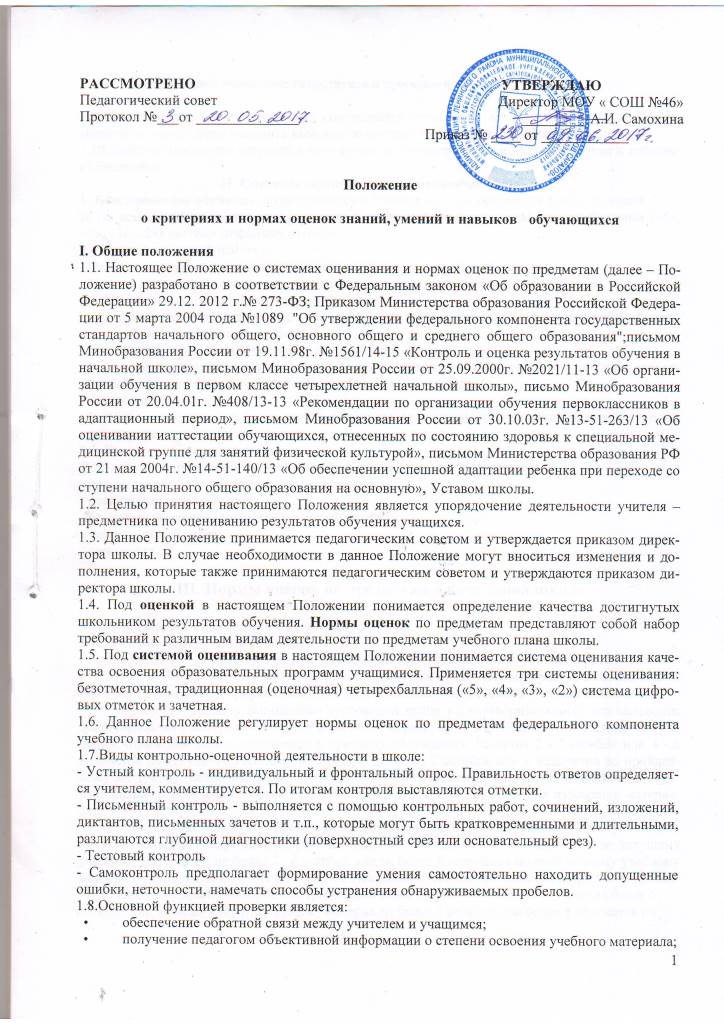 1.9. Система оценивания по предмету утверждается приказом по школе в начале учебного года. Педагог не имеет права изменить выбранную систему оценивания в течение учебного года.1.10. Данное Положение вступает в силу со дня его утверждения директором школы и действует бессрочно.II. Системы оценивания, применяемые в школе1. Безотметочное обучение осуществляется в 1 классе по всем предметам учебного плана.2. Зачетная система применяется при проведении элективных курсов, индивидуально-групповых занятий, курсов по выбору.2.1. Зачетная система представляет собой систему аттестации учащихся за учебные периоды и выражается в словесной оценке «зачтено». 2.2. При применении зачетной системы педагог в начале обучения предмету определяет в рабочей программе и доводит до сведения учащихся наличие и количество зачетных работ и их формы (возможно использование формы итогового зачета с предварительно сообщенными зачетными вопросами), обязательное  выполнения которых учащимися дает им право на получении итогового зачета по предмету. Содержание зачетной работы должно контролировать уровень теоретических знаний и практических умений учащихся. Итоговый зачет выставляется при условии выполнения всех зачетных работ либо сдачи итогового зачета. Данная система применяется в первую очередь на тех предметах, где, в силу индивидуальных особенностей учащихся сложно выразить результат обучения цифровой оценкой. Соответственно, зачетные работы, предложенные учителем, не могут носить только творческий характер.  2.3. По предметам, где отсутствуют учебные пособия, учитель вправе одной из зачетных работ считать ведение тетради по предмету, со всеми соответствующими записями.2.4. Проведение итогового зачета и приемка зачетных работ проводится в учебное время, по расписанию данного предмета.2.5. При выставлении зачетов в журнал и дневники учащихся используется символ зач. или зачет. (без кавычек).2.6. Учащийся, не выполнивший зачетные работы и не получивший зачета, считается неаттестованным  по данному предмету. 3. Во всех остальных случаях применяется традиционная (оценочная) четырехбалльная («5», «4», «3», «2») система цифровых отметок.3.1. Задачи школьной отметки:- Отметка выступает средством диагностики образовательной деятельности. -Отметка является связующим звеном между учителем, обучающимся и  родителем.3.2. Принципы выставления школьной отметки: -Справедливость и объективность - это единые критерии оценивания знаний и умений обучающихся, известные ученикам заранее; -Учет возрастных и индивидуальных особенностей обучающихся; -Доступность и понятность информации, возможность проанализировать результаты и сделать соответствующие выводы об учебных достижениях обучающихся; -Своевременность.  -За плохое поведение на уроке оценка не снижается, учитель должен использовать другие методы воздействия на обучающегося. 3.3. Критерии выставления отметок Основой для определения уровня знаний являются критерии оценивания - полнота знаний, их обобщенность и системность: - правильный, полный ответ; -правильный, но неполный или неточный ответ;  -неправильный ответ;  -нет ответа.III. Нормы оценок по предметам в начальной школе3.1. Особенности оценивания по русскому языку. 3.1.1.Оценивание устных ответов:"5" ("отлично") - уровень выполнения требований значительно выше удовлетворительного: отсутствие ошибок как по текущему, так и по предыдущему учебному материалу; не более одного недочета (два недочета приравниваются к одной ошибке); логичность и полнота изложения;"4" ("хорошо") - уровень выполнения требований выше удовлетворительного: использование дополнительного материала, полнота и логичность раскрытия вопроса; самостоятельность суждений, отражение своего отношения к предмету обсуждения. Наличие 2 - 3 ошибок или 4 - 6 недочетов по текущему учебному материалу; не более 2 ошибок или 4 недочетов по пройденному материалу; незначительные нарушения логики изложения материала; использование нерациональных приемов решения учебной задачи; отдельные неточности в изложении материала;"3" ("удовлетворительно") - достаточный минимальный уровень выполнения требований, предъявляемых к конкретной работе; не более 4 - 6 ошибок или 10 недочетов по текущему учебному материалу; не более 3 - 5 ошибок или не более 8 недочетов по пройденному учебному материалу; отдельные нарушения логики изложения материала; неполнота раскрытия вопроса;"2" ("плохо") - уровень выполнения требований ниже удовлетворительного: наличие более 6 ошибок или 10 недочетов по текущему материалу; более 5 ошибок или более 8 недочетов по пройденному материалу; нарушение логики, неполнота, нераскрытость обсуждаемого вопроса, отсутствие аргументации либо ошибочность ее основных положений.3.1.2.Оценивание письменных работОценка диктантовДиктант - одна из основных форм проверки орфографической и пунктуационной грамотности.Для диктантов целесообразно использовать связные тексты, которые должны отвечать нормам современного литературного языка, быть доступными по содержанию учащимся данного класса.Объём диктанта и текста для списыванияПримечание:Тексты диктантов подбираются средней трудности с расчётом на возможности их выполнения всеми детьми. Каждый текст включает достаточное количество изученных орфограмм (примерно 60% от общего числа всех слов диктанта). Текст не должен иметь слова на не изученные к данному моменту правила, или такие слова заранее выписываются на доске. Нецелесообразновключать в диктанты слова, правописание которых находится на стадии изучения. В качестве диктанта предлагаются связные тексты – либо авторские, адаптированные к возможностям учащихся, либо составленные учителем. Тематика текста должна быть близкой и интересной детям: о природе, дружбе, жизни детей, родной стране, путешествиях и т.п. Предложения должны быть просты по структуре, различны по цели высказывания и состоять из 2-8 слов с включением синтаксических категорий, которые изучаются в начальной школе (например, однородные члены предложения). Для проверки выполнения грамматических разборов используются контрольные работы, в содержание которых вводится не более 2 видов грамматического разбора. Хорошо успевающим учащимся целесообразно предложить дополнительное задание повышенной трудности, требующее языкового развития, смекалки и эрудиции.Для контрольных списываний предлагаются связные тексты с пропущенными знаками препинания.Объем словарных диктантовПримечание: в словарные диктанты включаются слова, определенные программой каждого класса и внесенные в орфографический словарик учебников. Сроки для проведения словарных диктантов учитель определяет самостоятельно. Контрольный словарный диктант проводится не чаще 1 раза в 2 недели в тетрадях для контрольных работ.Классификация ошибок и недочётовПри проверке диктанта следует руководствоваться следующими критериями: 1. Количество ошибок определяется после классификации допущенных ошибок. Если ученик допустил несколько ошибок на одно орфографическое или пунктуационное правило, необходимо первые три из повторяющихся ошибок отмечать (подчёркивать), но засчитывать за одну ошибку. Если далее в работе допущены ошибки  на ту же орфограмму, каждая следующая выносится как самостоятельная.   2. Исправления, допущенные учеником, ошибкой не считаются и не влияют на оценку работы. Критерии оценок контрольных работСочинения в начальной школе проводятся только в виде обучающих (с первых уроков 1 класса в виде небольших устных рассказов, но постепенно перерастает в серьёзную умственную планируемую работу).   Примерный объём сочинений:  Примечание:  На проведение сочинения рекомендуется отводить не менее одного часа. При выборе тем сочинений необходимо учитывать их связь с жизнью, близость опыту и интересам детей, доступность содержания, посильность построения текста и его речевого оформления.  Изложение имеет целью проверить, как идёт формирование навыка письменной речи, ориентируясь на следующие критерии: воспроизведение содержания текста без пропусков существенных моментов, правильность построения предложений, употребление слов в соответствии с их значением, сохранение авторских особенностей речи. Объём изложенийОбъём текстов изложений должен быть на 15-20 слов больше объёма текстов диктантов.Примечание:На проведение изложения рекомендуется отводить не менее одного часа. Для изложений предлагаются тексты повествовательного характера с чёткой сюжетной линией. Постепенно можно использовать тексты с несложными описаниями – пейзажа, портрета и т.п. В качестве котрольных проводятся: одно изложение в конце II-III классов и два изложения в IV классе.Оценка изложений и сочинений В IV классе, учитывая достаточный объём изложений, сочинений, разнообразие лексического, синтаксического и речевого оформления мыслей, работы по развитию речи оцениваются двумя отметками: одна ставится за содержание и речевое оформление, другая – за грамотность. Критерии оценки за грамотность остаются такими же, как при оценке диктанта. При оценке содержания и речевого оформления учитывается следующее: Оценка тестов.«5»: работа выполнена на 85-100%.«4»: работа выполнена на 65-84%.«3»: работа выполнена на 41-64%.«2»: работа выполнена на 0-40%.При оценке необходимо учитывать требования единого орфографического режима.3.2. Особенности оценивания по литературному чтению.В начальной школе проверяются следующие умения и навыки, связанные с читательской деятельностью: навык осознанного чтения в определенном темпе (вслух и "про себя"); умения выразительно читать и пересказывать текст, учить наизусть стихотворения, прозаические произведения.При проверке умения пересказывать текст произведения особое внимание уделяется правильности передачи основного содержания текста, последовательности и полноте развития сюжета, выразительности при характеристике образов.Кроме техники чтения учитель контролирует и собственно читательскую деятельность школьника: умение ориентироваться в книге, знание литературных произведений, их жанров и особенностей, знание имен детских писателей и поэтов и их жанровые приоритеты (писал сказки, стихи о природе и т.п.).Чтение и читательская деятельность в разных классах начальной школы имеет специфические особенности:- в первом классе проверяется сформированность слогового способа чтения; осознание общего смысла читаемого текста при темпе чтения не менее 25 - 30 слов в минуту (на конец года), понимания значения отдельных слов и предложений;- во втором классе проверяется сформированность умения читать целыми словами и словосочетаниями; осознание общего смысла и содержания прочитанного текста при темпе чтения вслух не менее 45 - 50 слов в минуту (на конец года); умение использовать паузы, соответствующие знакам препинания, интонации, передающие характерные особенности героев;- в третьем классе наряду с проверкой сформированности умения читать целыми словами основными задачами контроля являются достижение осмысления прочитанного текста при темпе чтения не менее 65 - 70 слов в минуту (вслух) и 85 - 90 слов в минуту ("про себя"); проверка выразительности чтения подготовленного текста прозаических произведений и стихотворений, использование основных средств выразительности: пауз, логических ударений, интонационного рисунка;- в четвертом классе проверяется сформированность умения читать словосочетаниями и синтагмами; достижение осмысления текста, прочитанного при ориентировочном темпе 80 - 90 слов в минуту (вслух) и 115 - 120 слов в минуту ("про себя"); выразительность чтения по книге и наизусть как подготовленного, так и неподготовленного текста, самостоятельный выбор элементарных средств выразительности в зависимости от характера произведения.Классификация ошибок и недочетов, влияющих на снижение оценки.Ошибки:- искажения читаемых слов (замена, перестановка, пропуски или добавления букв, слогов, слов);- неправильная постановка ударений (более 2);- чтение всего текста без смысловых пауз, нарушение темпа и четкости произношения слов при чтении вслух;- непонимание общего смысла прочитанного текста за установленное время чтения;- неправильные ответы на вопросы по содержанию текста;- неумение выделить основную мысль прочитанного; неумение найти в тексте слова и выражения, подтверждающие понимание основного содержания прочитанного;- нарушение при пересказе последовательности событий в произведении;- нетвердое знание наизусть подготовленного текста;- монотонность чтения, отсутствие средств выразительности.Недочеты:- не более двух неправильных ударений;- отдельные нарушения смысловых пауз, темпа и четкости произношения слов при чтении вслух;- осознание прочитанного текста за время, немного превышающее установленное;- неточности при формулировке основной мысли произведения;- нецелесообразность использования средств выразительности, недостаточная выразительность при передаче характера персонажа.2-й класс«5» ставится ученику, если он: понимает содержание прочитанного, отчетливо произносит звуки, слова, не допускает искажений, замен, перестановок букв и слогов в словах; читает правильно, плавно по слогам с постепенным переходом на чтение целыми словами .- читает плавно целыми словами (трудные слова по слогам) во 2 полугодии;- верно ставит ударение в словах, соблюдает интонацию, соответствующую знакам препинания в конце предложения;- умеет правильно ответить на вопрос учителя и последовательно передать содержание сюжетного рассказа, сказки и иллюстрации к тексту; твердо знает наизусть текст стихотворения и читает его выразительно. «4» ставится ученику, если он:- понимает содержание прочитанного; читает плавно по слогам, отдельные слова прочитывает целиком;- допускает при чтении 1-2 ошибки в словах (повтор слов, слогов, замены и др.) при соблюдении интонации конца предложения;- правильно пересказывает текст и отвечает на вопросы учителя, но допускает речевые неточности, которые исправляет самостоятельно или с небольшой помощью учителя;- знает наизусть стихотворение, не допускает при чтении единичные ошибки, легко исправляет их сам. «3» ставится ученику, если он:- осваивает содержание прочитанного только с помощью вопросов учителя;- читает отрывисто по слогам, темп чтения - не менее 20 слов в минуту (1полугодие);- читает медленно по слогам, темп чтения - не менее 45 слов в минуту (2 полугодие);- допускает при чтении 3-5 ошибок на замену, пропуск, перестановку букв, слогов; не соблюдает паузы между словами и предложениями;- пересказывает текст, нарушая последовательность, допускает речевые ошибки и исправляет их только с помощью учителя;- знает наизусть стихотворение, но при чтении воспроизводит его неточно. «2» ставится ученику в том случае, если он:- читает по буквам, темп чтения - менее 40 слов в минуту; не понимает содержание прочитанного; не воспроизводит текст по вопросам учителя;- при чтении наизусть нарушает последовательность, не полностью воспроизводит текст прочитанного. (В 1 полугодии неудовлетворительные оценки по чтению не выставляются; во II полугодии они выставляются за тех редких случаях, когда ученик устойчиво испытывает большие трудности в усвоении программы начальных классов).3-й класс«5» ставится ученику, если он:- понимает смысл прочитанного, читает правильно целыми словами, слова сложной слоговой структуры прочитывает по слогам (1 полугодие):- читает целыми словами (2полугодие);- читает текст выразительно, соблюдает логические ударения и паузы;- самостоятельно делит небольшой текст на части, выделяет главное, передает содержание прочитанного, грамматически правильно строит свою речь;- понимает смысл слов в контексте, самостоятельно находит в тексте слова и выражения, используемые автором для изображения действующих лиц и описания природы;- твердо знает наизусть стихотворение и читает его выразительно.«4» ставится ученику, если он:- читает текст осознанно, выразительно, целыми словами, отдельные трудные слова - по слогам (1полугодие);- читает целыми словами, допускает 1-2 ошибки в словах, в соблюдении пауз и логических ударений (2 полугодие);- допускает 1-2 негрубые ошибки при передаче прочитанного, при делении текста на части, нахождении нужных эпизодов рассказа по заданию учителя;- правильно понимает основной смысл прочитанного, но выражает его неточно;- знает наизусть стихотворение, выразительно читает его, но допускает незначительные ошибки (повторы, длительные паузы и др.).«3» ставится ученику, если он:- читает по слогам, и только отдельные слова читает целиком (1 полугодие);- переходит на чтение целыми словами, допускает 3-5 ошибок - замена, пропуск, перестановка букв, слогов, слов и постановка ударений в словах (2 полугодие);- последовательно передает содержание прочитанного, выделяет главную мысль, делит текст на части с помощью наводящих вопросов учителя, при пересказе нарушает последовательность изложения, допускает речевые ошибки, исправляет их только с помощью учителя, воспроизводит наизусть стихотворение, но знает его нетвердо, читает монотонно. «2» ставится ученику, если он:- читает монотонно, по слогам (1полугодие);- читает по слогам, только отдельные слова читает целиком (2 полугодие);- допускает более 6 ошибок;- искажает содержание прочитанного, не может выделить основную мысль прочитанного и разделить текст на части с помощью дополнительных вопросов;- при чтении наизусть не полностью воспроизводит текст стихотворения.4-й класс«5» ставится ученику, если он:- читает осознанно, бегло, правильно, с использованием основных средств выразительности (1 полугодие);- читает бегло, сознательно, правильно с соблюдением основных норм литературного произношения, передает с помощью интонации смысл прочитанного и свое отношение к его содержанию (2 полугодие);- полно, кратко и выборочно пересказывает текст, самостоятельно составляет простейший план, выявляет основной смысл прочитанного;- самостоятельно находит в тексте слова, выражения и эпизоды для составления рассказа на определенную тему (о природе, событии, герое);- знает и выразительно читает наизусть стихотворение.«4» ставится ученику, если он:- читает текст бегло целыми словами, использует логические ударения и паузы (1 полугодие);- читает текст бегло целыми словами, использует логические ударения и паузы (2 полугодие),- делает 1-2 ошибки в словах при чтении и в определении логических ударений и пауз, составляет план прочитанного, пересказывает текст полно (кратко, выборочно);- самостоятельно выделяет главную мысль прочитанного, но допускает отдельные речевые ошибки и устраняет их самостоятельно;- читает выразительно стихотворение наизусть, но допускает незначительные неточности
«3» ставится ученику, если он:- читает осознанно, целыми словами (единичные слова по слогам), монотонно, (1 полугодие);- читает целыми словами, недостаточно выразительно, допускает при чтении от 3 до 5 ошибок (2 полугодие);- передает полное и краткое содержание текста, основную мысль прочитанного, составляет план и др. с помощью наводящих вопросов учителя.- воспроизводит наизусть текст стихотворения, но допускает ошибки и исправляет их только с помощью учителя. «2» ставится ученику, если он:- читает текст по слогам, и только отдельные слова прочитывает целиком, допускает большое количество ошибок на замену, пропуск слогов, слов и др., слабо понимает прочитанное (1полугодие),- не владеет чтением целыми словами, допускает более 6 ошибок (2 полугодие);- пересказывает текст непоследовательно, искажает содержание прочитанного, допускает множество речевых ошибок;- не может кратко и выборочно пересказать текст, составить план и выделить главную мысль прочитанного с помощью наводящих вопросов учителя;- при чтении наизусть не может полностью воспроизвести текст стихотворения.При оценке домашнего чтения предъявляются более высокие требования, чем при чтении без предварительной подготовки.Оценка за чтение в классе должна выставляться на основе устного ответа и самостоятельного чтения ученика.  Объём прочитанного на оценку должен быть не менее: во 2 классе  -  1/4 страницы; в 3 классе  - 1/3 страницы; в 4 классе  - 1/2 страницы учебной книги для чтения.При выставлении оценки по чтению необходимо ее мотивировать и постоянно поощрять детей в овладении правильным навыком чтения и умением работать с текстом.Чтение наизусть"5" - твёрдо, без подсказок, знает наизусть, выразительно читает."4" - знает стихотворение наизусть, но допускает при чтении  перестановку  слов,  самостоятельно исправляет допущенные неточности."3" - читает наизусть, но при чтении обнаруживает нетвёрдое усвоение текста."2" - нарушает последовательность при чтении, не полностью воспроизводит текстВыразительное чтение текстаТребования к выразительному чтению:1. Правильная постановка логического ударения2. Соблюдение пауз3. Правильный выбор темпа4. Соблюдение нужной интонации5. Безошибочное чтение"5" - выполнены правильно все требования"4" - не соблюдены 1-2 требования"3" - допущены ошибки по трём требованиям"2" - допущены ошибки более чем по трём требованиямЧтение по ролямТребования к чтению по ролям:1. Своевременно начинать читать свои слова2. Подбирать правильную интонацию3. Читать безошибочно4. Читать выразительно"5" - выполнены все требования"4" - допущены ошибки по одному какому-то требованию"3" - допущены ошибки по двум требованиям"2" - допущены ошибки по трём требованиямПересказ"5" - пересказывает содержание прочитанного самостоятельно, последовательно, не упуская главного (подробно или кратко, или по плану), правильно отвечает на вопрос, умеет подкрепить ответ на вопрос чтением соответствующих отрывков."4" - допускает 1-2 ошибки, неточности, сам исправляет их."3" - пересказывает при  помощи  наводящих вопросов учителя,  не умеет последовательно передать содержание прочитанного, допускает речевые ошибки. "2" - не может передать содержание прочитанного.Оценка тестов.«5»: работа выполнена на 85-100%.«4»: работа выполнена на 65-84%.«3»: работа выполнена на 41-64%.«2»: работа выполнена на 0-40%.3.3. Особенности оценивания по математике.3.3.1. Оценивание устных ответов.В основу оценивания устного ответа обучающихся положены следующие показатели: правильность, обоснованность, самостоятельность, полнота.Ошибки:- неправильный ответ на поставленный вопрос;- неумение ответить на поставленный вопрос или выполнить задание без помощи учителя;- при правильном выполнении задания неумение дать соответствующие объяснения.Недочеты:- неточный или неполный ответ на поставленный вопрос;- при правильном ответе неумение самостоятельно или полно обосновать и проиллюстрировать его;- неумение точно сформулировать ответ решенной задачи;- медленный темп выполнения задания, не являющийся индивидуальной особенностью школьника;- неправильное произношение математических терминов.«5»: · ученик полно раскрыл содержание материала в объёме», предусмотренном программой  учебников; возможны одна - две неточности при освещении второстепенных вопросов, которые ученик легко исправил по замечанию учителя.«4»: ответ обучающегося удовлетворяет в основном требованиям на оценку «5», но при этом имеет один из недостатков:·    в изложении допущены небольшие пробелы, не исказившие математическое содержание ответа;·    допущены один - два недочета при освещении основного содержания ответа, исправленные по замечанию учителя;·    допущены ошибка или более двух недочётов при освещении второстепенных вопросов или в выкладках, легко исправленные по замечанию учителя.«3»: · неполно или непоследовательно раскрыто содержание материала, но показано общее понимание вопроса и продемонстрированы умения, достаточные для дальнейшего усвоения программного материала;  «2»: ·    не раскрыто основное содержание учебного материала;· обнаружено незнание или непонимание учеником большей или наиболее важное части учебного материала;· допущены ошибки в определении понятий, которые не исправлены после нескольких наводящих вопросов учителя.3.3.2.Оценивание письменных работ.В основе данного оценивания лежат следующие показатели: правильность выполнения и объем выполненного задания.Классификация ошибок и недочетов, влияющих на снижение оценки.Ошибки:- незнание или неправильное применение свойств, правил, алгоритмов, существующих зависимостей, лежащих в основе выполнения задания или используемых в ходе его выполнения;- неправильный выбор действий, операций;- неверные вычисления в случае, когда цель задания - проверка вычислительных умений и навыков;- пропуск части математических выкладок, действий, операций, существенно влияющих на получение правильного ответа;- несоответствие пояснительного текста, ответа задания, наименования величин выполненным действиям и полученным результатам;- несоответствие выполненных измерений и геометрических построений заданным параметрам.Недочеты:- неправильное списывание данных (чисел, знаков, обозначений, величин);- ошибки в записях математических терминов, символов при оформлении математических выкладок;- неверные вычисления в случае, когда цель задания не связана с проверкой вычислительных умений и навыков;- наличие записи действий;- отсутствие ответа к заданию или ошибки в записи ответа.Работа, состоящая из примеров:«5» - без ошибок.«4» -1-2 грубые вычислительные ошибки «3» - 3-4 грубые вычислительные ошибки  «2» - более 4 грубых ошибки.Работа, состоящая из задач:«5» - без ошибок.«4» - нет ошибок в ходе решения задач, но допущены 1-2 вычислительные ошибки;«3» - 1-2 ошибки в ходе решения задач  или нет ошибок в ходе решения задач, но допущены 3-4 вычислительные ошибки;«2» - допущены ошибки в ходе решения всех задач  Комбинированная работа:«5» - без ошибок«4» - 1 грубая и 1-2 негрубые ошибки, при этом грубых ошибок не должно быть в задаче.«3» - 2-3 грубые и 3-4 негрубые ошибки, при этом ход решения задачи должен быть верным.«2» - 4 грубые ошибки.Математический  диктант«5» - вся работа выполнена безошибочно и нет исправлений;«4» - не выполнена 1/5 часть примеров от их общего числа;«3» - не выполнена 1/4 часть примеров от их общего числа;«2» - не выполнена 1/2 часть примеров от их общего числа;Оценка тестов.«5»: работа выполнена на 85-100%.«4»: работа выполнена на 65-84%.«3»: работа выполнена на 41-64%.«2»: работа выполнена на 0-40%.За грамматические ошибки, допущенные в работе, оценка по математике не снижается. При оценке необходимо учитывать требования единого орфографического режима.3.4. Особенности оценивания по окружающему миру. 3.4.1. Оценка за устный ответКлассификации ошибок и недочетов, влияющих на снижение оценкиОшибки:неправильное определение понятия, замена существенной характеристики понятия несущественной;нарушение последовательности в описании объекта (явления) в тех случаях, когда она является существенной;неправильное раскрытие (в рассказе-рассуждении) причины, закономерности, условия протекания того или иного изученного явления;ошибки в сравнении объектов, их классификации на группы по существенным признакам;незнание фактического материала, неумение привести самостоятельные примеры, подтверждающие вы сказанное суждение;отсутствие умения выполнить рисунок, схему, неправильное заполнение таблицы; неумение подтвердить свой ответ схемой, рисунком, иллюстративным материалом;ошибки при постановке опыта, приводящие к неправильному результату;неумение ориентироваться на карте и плане, затруднения в правильном показе изученных объектов (природоведческих и исторических).Недочеты:преобладание при описании объекта несущественных его признаков;неточности при выполнении рисунков, схем, таблиц, не влияющих отрицательно на результат работы;отсутствие обозначений и подписей;отдельные нарушения последовательности операций при проведении опыта, не приводящие к неправильному результату;       неточности в определении назначения прибора, его применение осуществляется после наводящих вопросов;неточности при нахождении объекта на карте. «5» – уровень выполнения требований значительно выше удовлетворительно: отсутствие ошибок, как по текущему, так и по предыдущему учебному материалу; не более одного недочета; логичность и полнота изложения;«4» – уровень выполнения требований выше удовлетворительного: использование дополнительного материала, полнота и логичность раскрытия вопроса; самостоятельность суждений, отражение своего отношения к предмету обсуждения. Наличие 2-3 ошибок или 4-6 недочетов по текущему учебному материалу; не более 2 ошибок или 4 недочетов по пройденному материалу; незначительные нарушения логики изложения материала; использование нетрадиционных приемов решения учебной задачи; отдельные неточности в изложении материала;«3» – достаточный минимальный уровень выполнения требований, предъявляемых к конкретной работе; не более 4-6 ошибок или не более 8 недочетов по пройденному материалу; отдельные нарушения логики изложения материала; неполнота раскрытия вопроса;«2» – уровень выполнения требований ниже удовлетворительного: наличие более 6 ошибок или 10 недочетов по текущему материалу; более 5 ошибок или более 8 недочетов по пройденному материалу; нарушение логики, неполнота, нераскрытость обсуждаемого вопроса, отсутствие аргументации либо ошибочность её основных положений.3.4.2.При письменной проверке знаний по предметам естественно-научного и обществоведческого направления используются такие контрольные работы, которые не требуют полного обязательного письменного ответа, что связано с недостаточными возможностями письменной речи учащихся. Целесообразно поэтому тестовые задания типа: – поиск ошибки; – выбор ответа; – продолжение или исправление высказывания.«5» ставится ученику, если он осознанно и логично излагает учебный материал, используя свои наблюдения в природе, устанавливает связи между объектами и явлениями природы (в пределах программы), правильно выполняет практические работы и дает полные ответы на все поставленные вопросы.«4» ставится ученику, если его ответ в основном соответствует требованиям, установленным для оценки «5», но ученик допускает отдельные неточности в изложении фактическою материала, в использовании отдельных практических работ. Все эти недочеты ученик легко исправляет сам при указании на них учителем.«3» ставится ученику, если он усвоил основное содержание учебного материала, но допускает фактические ошибки, не умеет использовать результаты своих наблюдений в природе, затрудняется устанавливать предусмотренные программой связи между объектами и явлениями природы, в выполнении практических работ, но может исправить перечисленные недочеты с помощью учителя.«2» ставится ученику, если он обнаруживает незнание большей части программного материала, не оправляется с выполнением практических работ даже с помощью учителя.Оценка тестов.«5»: работа выполнена на 85-100%.«4»: работа выполнена на 65-84%.«3»: работа выполнена на 41-64%.«2»: работа выполнена на 0-40%.3.5. Особенности оценивания по технологии. Классификация ошибок и недочетов, влияющих на снижение оценкиОценка «5» тщательно спланирован труд и рационально организовано рабочее место;задание выполнено качественно, без нарушения соответствующей  технологии;правильно выполнялись приемы труда, самостоятельно и творчески выполнялась работа;полностью соблюдались правила техники безопасности.Оценка «4»допущены незначительные недостатки в планировании труда и организации рабочего места;задание выполнено  с небольшими отклонениями (в пределах нормы) от соответствующей технологии изготовления;в основном правильно выполняются приемы труда;работа выполнялась самостоятельно;норма времени выполнена или недовыполнена 10-15 %;полностью соблюдались правила техники безопасности.Оценка «3»имеют место недостатки в планировании труда и организации рабочего места;задание выполнено с серьезными замечаниями  по соответствующей технологии изготовления;отдельные приемы труда выполнялись неправильно;самостоятельность в работе была низкой;норма времени недовыполнена на 15-20 %;не полностью соблюдались правила техники безопасности.Оценка «2»имеют место существенные недостатки в планировании труда и организации рабочего места;неправильно выполнялись многие приемы труда;самостоятельность в работе почти отсутствовала;норма времени недовыполнена на 20-30 %;не соблюдались многие правила техники безопасности.3.6. Особенности оценивания по изобразительному искусству. «5» - поставленные задачи выполнены быстро и хорошо, без ошибок; работа выразительна и интересна.«4» - поставленные задачи выполнены быстро, но работа не выразительна, хотя и не имеет грубых ошибок.«3» - поставленные задачи выполнены частично, работа не выразительна, в ней можно обнаружить грубые ошибки.«2» - поставленные задачи не выполнены.IV. Нормы оценок по предметам в основной школе4.1. Оценивание результатов обучения по русскому языку	4.1.1 Оценивание устных ответов обучающихся (учитывается полнота и правильность ответа, степень осознанности, понимания изученного, языковое оформление ответа).Отметка («5», «4», «3») может ставиться не только за единовременный ответ (когда на проверку подготовки ученика отводится определенное время), но и за рассредоточенный во времени, т.е. за сумму ответов, данных учеником на протяжении урока (выводится поурочный балл), при условии, если в процессе урока не только заслушивались ответы обучающегося, но и осуществлялась проверка его умения применять знания на практике.4.1.2 Оценивание письменных работ обучающихсяОценка диктантовОбъём диктанта устанавливается:для 5 класса – 90-100 слов, для 6 класса –  100-110 слов, для 7 – 110-120, для 8 –  120-150, для 9 класса – 150-170 слов. (При подсчёте слов учитываются как самостоятельные, так и служебные слова).                                                                                      К о н т р о л ь н ы й   с л о в а р н ы й   д и к т а н т проверят усвоение слов с непроверяемыми и труднопроверяемыми орфограммами. Он может состоять из следующего количества слов: для 5 класса – 15-20, для 6 класса  –  20-25, для 7 класса – 25-30, для 8 класса – 30-35, для 9 класса  – 35-40.Диктант, имеющий целью проверку подготовки учащихся по определенной теме, должен включать основные орфограммы или пунктограммы этой темы, а также обеспечивать выявление прочности ранее приобретенных навыков. И т о г о в ы е   д и к т а н т ы, проводимые в конце четверти и года, проверяют подготовку учащихся, как правило, по всем изученным темам.Для к о н т р о л ь н ы х   д и к т а н т о в следует подбирать такие тексты, в которых изучаемые в данной теме орфограммы и пунктограммы были бы представлены 2-3 случаями. Из изученных ранее орфограмм и пунктограмм включаются основные, они должны быть представлены 1-3 случаями. В целом количество проверяемых орфограмм и пунктограмм не должно превышать в 5 классе  – 12 различных орфограмм и 2-3 пунктограмм, в 6 классе  – 16 различных орфограмм и 3-4 пунктограмм, в 7 классе  –  20 различных орфограмм и 4-5 пунктограмм, в 8 классе  – 24 различных орфограмм и 10 пунктограмм, в 9 классе – 24 различных орфограмм и 15 пунктограмм.В текст контрольных диктантов могут включаться только те вновь изученные орфограммы, которые в достаточной мере закреплялись (не менее чем на двух-трёх предыдущих уроках).В диктантах должно быть: в 5 классе – не более 5 слов, в 6-7 классах  – не более 7 слов, в 8-9 классах  – не более 10 различных слов с непроверяемыми и труднопроверяемыми написаниями, правописанию которых ученики специально обучались.До конца первой четверти (а в 5 классе  –  до конца первого полугодия) сохраняется объём текста, рекомендованный для предыдущего класса.При оценке диктанта исправляются, но не учитываются орфографические и пунктуационные ошибки:1) в переносе слов;2) на правила, которые не включены в школьную программу;3) на еще не изученные правила;4) в словах с непроверяемыми написаниями, над которыми не проводилась специальная работа;5) в передаче авторской пунктуации.Исправляются, но не учитываются описки, неправильные написания, искажающие звуковой облик слова, например: "рапотает" (вместо работает), "дулпо" (вместо дупло), "мемля" (вместо земля).При оценке диктантов важно также учитывать характер ошибки. Среди ошибок следует выделять негрубые, т.е. не имеющие существенного значения для характеристики грамотности. При подсчёте ошибок две негрубые считаются за одну. К негрубым относятся ошибки:1) в исключениях из правил;2) в написании большой буквы в составных собственных наименованиях;3) в случаях слитного и раздельного написания приставок в наречиях, образованных от существительных с предлогами, правописание которых не регулируется правилами;4) в случаях слитного и раздельного написания не с прилагательными и причастиями, выступающими в роли сказуемого;5) в написании ы и и после приставок;6) в случаях трудного различия не и ни (Куда он только не обращался! Куда он ни обращался, никто не мог дать ему ответ. Никто иной не ...; не кто иной, как; ничто иное не, не что иное,  как и др.);7) в собственных именах нерусского происхождения;8) в случаях, когда вместо одного знака препинания поставлен другой;9) в пропуске одного из сочетающихся знаков препинания или в нарушении их последовательности.Необходимо учитывать также повторяемость и однотипность ошибок.Если ошибка повторяется в одном и том же слове или в корне однокоренных слов, то она считается за одну ошибку.Однотипными считаются ошибки  на одно правило, если условия выбора правильного написания заключены в грамматических (в армии, в роще; колют, борются) и фонетических (пирожок, сверчок) особенностях данного слова.Не считаются однотипными ошибки на такое правило, в котором для выяснения правильного написания одного слова требуется подобрать другое (однокоренное) слово или его форму (вода - воды, плоты  - плот, грустный - грустить, резкий - резок).Первые три однотипные ошибки считаются за одну, каждая следующая подобная ошибка учитывается как самостоятельная.П р и м е ч а н и е. Если в одном слове с непроверяемыми орфограммами допущены 2 ошибки и более, то все они считаются за одну ошибку.Диктант оценивается одной отметкой.О т м е т к а "5" выставляется за безошибочную работу, а также при наличии в ней 1 негрубой орфографической, 1 негрубой пунктуационной или 1 негрубой грамматической ошибки.О т м е т к а "4" выставляется при наличии в диктанте 2 орфографических и 2 пунктуационных, или 1 орфографической и 3 пунктуационных ошибок, или 4 пунктуационных при отсутствии орфографических ошибок. Отметка "4" может выставляться при трёх орфографических ошибках, если среди них есть однотипные. Также допускаются 2 грамматические ошибки.О т м е т к а "3" выставляется за диктант, в котором допущены 4 орфографические и 4 пунктуационные ошибки, или 3 орфографические и 5 пунктуационных ошибок, или 7 пунктуационных ошибок при отсутствии орфографических ошибок. В 5 классе допускается выставление отметки "3" за диктант при 5 орфографических и 4 пунктуационных ошибках. Отметка "3" может быть поставлена также при наличии 6 орфографических и 6 пунктуационных, если среди тех и других имеются однотипные и негрубые ошибки. Допускается  до 4 грамматических ошибок.О т м е т к а "2" выставляется за диктант, в котором допущено до 7 орфографических и 7 пунктуационных ошибок, или 6 орфографических и 8 пунктуационных ошибок, 5 орфографических и 9 пунктуационных ошибок, 8 орфографических и 6 пунктуационных ошибок. Кроме этого,  допущено более 4 грамматических ошибок.В контрольной работе, состоящей из диктанта и дополнительного (фонетического, лексического, орфографического, грамматического) задания, выставляются две оценки за каждый вид работы. При оценке выполнения дополнительных заданий рекомендуется руководствоваться следующим:"5" ставится, если ученик выполнил все задания верно."4" ставится, если ученик выполнил правильно не менее 3/4 заданий."3" ставится за работу, в которой правильно выполнено не менее половины заданий."2" ставится за работу, в которой не выполнено более половины заданий.П р и м е ч а н и е. Орфографические, пунктуационные и грамматические ошибки, допущенные при выполнении дополнительных заданий, учитываются при выведении отметки за диктант.При оценке контрольного с л о в а р н о г о диктанта рекомендуется руководствоваться следующим:"5"   ставится за диктант, в котором нет ошибок."4" ставится за диктант, в котором ученик допустил 1 -2 ошибки."3" ставится за диктант, в котором допущено 3-4 ошибки."2" ставится за диктант, в котором допущено до 7 ошибок.Обстоятельства, которые необходимо учитывать при проверке и оценке диктанта1.	Неверные написания не считаются ошибками. Они исправляются, но не влияют на снижение оценки. К неверным написаниям относятся:описка (искажение звукобуквенного состава слова: чапля вместо цапля);ошибка на правило, не изучаемое в школе;ошибка в переносе слова;ошибка в авторском написании (в том числе и пунктуационная);ошибка в слове с непроверяемым написанием, над которым не проводилась специальная работа.2.	Характер допущенной учеником ошибки (грубая или негрубая). К негрубым орфографическим относятся ошибки:•	в исключениях из правил;в выборе прописной или строчной буквы в составных собственных наименованиях;в случаях слитного или раздельного написания приставок в наречиях, образованных от существительных с предлогами, правописание которых не регулируется правилами;в случаях раздельного и слитного написания не с прилагательными и причастиями в роли сказуемого;в написании ы и и после приставок;в случаях трудного различения не и ни;в собственных именах нерусского происхождения. К негрубым пунктуационным относятся ошибки:в случаях, когда вместо одного знака препинания поставлен другой;в пропуске одного из сочетающихся знаков препинания или в нарушении их последовательности;при применении правил, уточняющих или ограничивающих действие основного правила (пунктуация при общем второстепенном члене или общем вводном слое, на стыке союзов).При подсчете ошибок две негрубые ошибки принимаются за одну грубую; одна негрубая ошибка не позволяет снизить оценку на балл. На полях тетради ставится помета: негруб, или 1/2, т.е. пол-ошибки. 3. Повторяющиеся и однотипные ошибки.Повторяющиеся - это ошибки в одном и том же слове или морфеме, на одно и то же правило (например: выращенный, возраст), а в пунктуации, например, выделение или невыделение причастных оборотов в одинаковой позиции. Такие ошибки замечаются, исправляются, однако три такие ошибки считаются за одну. Однотипные - это ошибки на одно правило, если условия выбора правильного написания заключены в грамматических (в армие, в рощи; колятся, борятся) и фонетических (пирожек, сверчек) особенностях данного слова. Первые три однотипных ошибки принято считать за одну, каждая последующая - как самостоятельная. Нельзя считать однотипной ошибкой написание, которое проверяется опорным словом: безударные гласные, сомнительные и непроизносимые согласные, падежные окончания в разных формах и некоторые другие. Если в одном слове с непроверяемыми орфограммами (типа привилегия, интеллигенция) допущены две и более ошибок, то все они считаются за одну.Оценка сочинений и изложенийС о ч и н е н и я  и  и з л о ж е н и я  – основные формы проверки умения правильно и последовательно излагать мысли, уровня речевой подготовки учащихся.Примерный объём текстов:Сочинения и изложения в 5-9 классах проводятся в соответствии с требованиями раздела программы "Развитие навыков связной речи".Примерный объем текста для подробного изложения: в 5 классе  – 100-150 слов, в 6 классе  –  150-200, в 7 классе – 200-250, в 8 классе – 250-350, в 9 классе – 350-450 слов.Объём текстов итоговых контрольных подробных изложений в 8-9 классах может быть увеличен на 50 слов в связи с тем, что на таких уроках не проводится подготовительная работа.С помощью сочинений и изложений проверяются: 1) умение раскрывать тему; 2) умение использовать языковые средства в соответствии со стилем, темой и задачей высказывания; 3) соблюдение языковых норм и правил правописания.Любое сочинение и изложение оценивается двумя отметками: первая ставится за содержание и речевое оформление (соблюдение языковых норм и правил выбора стилистических средств), вторая  – за соблюдение орфографических, пунктуационных норм и грамматических ошибок.Обе отметки считаются отметками по русскому языку, за исключением случаев, когда проводится работа, проверяющая знания учащихся по литературе. В этом случае первая отметка (за содержание и речь) считается отметкой по литературе.Содержание сочинения и изложения оценивается по следующим критериям:• соответствие работы ученика теме и основной мысли;• полнота раскрытия темы;• правильность фактического материала;• последовательность изложения.При оценке речевого оформления сочинений и изложений учитывается: разнообразие словаря и грамматического строя речи, стилевое единство и выразительность речи, число языковых ошибок и стилистических недочетов.Орфографическая и пунктуационная грамотность оценивается по числу допущенных учеником ошибок (см. Нормативы для оценки контрольных диктантов).Содержание и речевое оформление оценивается по следующим нормативам:Данные нормы оценок даны для среднего объема сочинения в 3-4 страниц.При оценке сочинения учитывается самостоятельность, оригинальность замысла ученического сочинения, уровень его композиционного и речевого оформления. Наличие оригинального замысла, его хорошая реализация позволяют повысить оценку на 1 балл. Если объем сочинения в полтора –два раза больше указанного в настоящих «Нормах оценки…», при оценке работ следует исходить     из нормативов, увеличенных для отметки «4»на , а для отметки «3» на две единицы. Например, при оценке грамотности «4» ставится при 3 орфографических, 2 пунктуационных и 2 грамматических ошибках или при соотношениях: 2-3-2; 2-2-3; «3» ставится при соотношениях: 6-4-4; 4-6-4 ; 4-4-6. При выставлении  оценки  «5» превышение объема сочинения не принимается во внимание.Первая оценка ( за содержание и речь) не может быть положительной  , если не раскрыта тема высказывания, хотя по остальным показателям  оно написано удовлетворительно.Ошибки и недочеты в сочинениях и изложенияхСледует различать понятия «ошибка» и «недочет». Ошибка - это нарушение требований к правильности речи, нарушение норм литературного языка. О ней мы говорим «так сказать нельзя». Недочет - это нарушение рекомендаций, связанных с понятием хорошей, коммуникативно-целесообразной речи. Ошибку мы оцениваем с позиции «это неправильно», недочет - с позиции «это хуже, чем могло бы быть сказано или написано». Другими словами, недочет - это скорее не ошибка, а некоторая шероховатость речи.Речевые недочеты свидетельствуют о том, что школьник не научился подчинять отбор слов и выражений задаче речи. Выбранные им языковые средства неточно передают мысль или искажают ее, не раскрывают отношения автора к описываемым фактам, не соответствуют стилю изложения. Речевыми недочетами можно считать:- повторение одного и того же слова;- однообразие словарных конструкций;- неудачный порядок слов;- различного рода стилевые смешения.Ошибки в содержании сочинений и изложенийОшибки в содержании сочинения или изложения показывают, что ученик не овладел полностью умением составлять программу высказывания: недостаточно знаком с фактическим материалом по теме высказывания; не умеет отбирать сведения так, чтобы раскрыть заявленную тему; не владеет логикой изложения. Фактические ошибкиВ изложении:неточности, искажения текста в обозначении времени, места событий, последовательности действий, причинно-следственных связей.В сочинении:искажение имевших место событий, неточное воспроизведение источников, имен собственных, мест событий, дат.Логические ошибки-нарушение последовательности в высказывании;-отсутствие связи между частями сочинения (изложения) и между предложениями;-неоправданное повторение высказанной ранее мысли;-раздробление одной микротемы другой микротемой;-несоразмерность частей высказывания или отсутствие необходимых частей;-перестановка частей текста (если она не обусловлена заданием к изложению);-неоправданная подмена лица, от которого ведется повествование. К примеру, повествование ведется сначала от первого, а потом от третьего лица.Речевые ошибкиК речевым ошибкам относятся ошибки и недочеты в употреблении слов и построении текста. Первые, в свою очередь, делятся на семантические и стилистические.К речевым семантическим ошибкам можно отнести следующие нарушения:употребление слова в несвойственном ему значении, например: мокрыми ресницами он шлепал себя по лицу; реки с налипшими на них городами; устав ждать, братик опрокинул подбородок на стол;неразличение (смешение) паронимов или синонимов, например: рука болталась, как плетень; учитель не должен потакать прихотям ребенка и идти у него на поводке;нарушение лексической сочетаемости, например: Чичиков постепенно покидает город; пули не свистели над ушами;употребление лишних слов, например: опустив голову вниз; он впервые познакомился с Таней случайно;пропуск, недостаток нужного слова, например: Сережа смирно сидит в кресле, закутанный белой простыней, и терпеливо ждет конца (о стрижке);стилистически неоправданное употребление ряда однокоренных слов, например: характерная черта характера; приближался все ближе и ближе;Стилистические ошибки представляют собой следующие нарушения, которые связаны с требованиями к выразительности речи:неоправданное употребление в авторской речи диалектных и просторечных слов, например: У Кити было два парня: Левин и Вронский;неуместное употребление эмоционально окрашенных слов и конструкций, особенно в авторской речи, например: Рядом сидит папа (вместо отец) одного из малышей;смешение лексики разных исторических эпох;употребление штампов.Речевые ошибки в построении текста:бедность и однообразие синтаксических конструкций;нарушение видовременной соотнесенности глагольных форм, например: Когда Пугачев выходил из избы и сел в карету, Гринев долго смотрел ему вслед;стилистически неоправданное повторение слов;неудачное употребление местоимений для связи предложений или частей текста, приводящее к неясности, двусмысленности речи, например: Иванов закинул удочку, и она клюнула;неудачный порядок слов.Грамматические ошибкиГрамматические ошибки - это нарушение грамматических норм образования языковых единиц и их структуры.Анализ грамматических ошибок помогает учителю определить, какими нормами языка (словообразовательными, морфологическими, синтаксическими) не владеет ученик. Разновидности грамматических ошибокСловообразовательные, состоящие в неоправданном словосочинительстве или видоизменении слов нормативного языка (например, надсмешка, подчерк, нагинаться, спинжак, беспощадство, публицизм и т.п.). Такие
ошибки нельзя воспринимать как орфографические.Морфологические, связанные с ненормативным образованием форм слов и употреблением частей речи (писав свои произведения, не думал, что очутюсь в полной темноте; одни англичанины; спортсмены в каноях; ихний улыбающий ребенок; ложит и т.д.)Синтаксическиеа)	Ошибки в структуре словосочетаний, в согласовании и управлении, например: браконьерам, нарушающих закон; жажда к славе;б)	ошибки в структуре простого предложения:- нарушение связи между подлежащим и сказуемым, например: солнце села; но не вечно ни юность, ни лето; это было моей единственной книгой в дни войны;- нарушение границы предложения, например: Собаки напали на след зайца. И стали гонять его по вырубке;- разрушение ряда однородных членов, например: настоящий учитель верен своему делу и никогда не отступать от своих принципов. Почти все вещи в доме большие: шкафы, двери, а еще грузовик и комбайн;- ошибки в предложениях с причастными и деепричастными оборотами, например; причалившая лодка к берегу; На картине «Вратарь» изображен мальчик, широко расставив ноги, упершись руками в колени;- местоименное дублирование одного из членов предложения, чаще подлежащего, например: Кусты, они покрывали берег реки;- пропуски необходимых слов, например: Владик прибил доску и побежал в волейбол.в) ошибки в структуре сложного предложения:- смешение сочинительной и подчинительной связи, например: Когда ветер усиливается, и кроны деревьев шумят под его порывами;- отрыв придаточного от определяемого слова, например: Сыновья Тараса только что слезли с коней, которые учились в Киевской бурсе;г) смешение прямой и косвенной речи;д) разрушение фразеологического оборота без особой стилистической установки, например: терпеть не могу сидеть сложив руки; хохотала как резаная.Грамматические ошибки следует отличать от орфографических. Орфографическая ошибка может быть допущена только на письме, ее нельзя услышать. Грамматическая ошибка не только видима, но и слышима. Простой прием чтения вслух по орфоэпическим правилам помогает разграничить грамматические и орфографические ошибки. К примеру, ошибка в окончании браконьерам, промышляющих в лесах не орфографическая, а грамматическая, так как нарушено согласование, что является грамматической нормой. И, наоборот, в окончании умчался в синею даль ошибка орфографическая, так как вместо юю по правилу написано другое.                                   Оценка обучающих работ               Обучающие работы (различные упражнения и диктанты неконтрольного характера) оцениваются более строго, чем контрольные работы.При оценке обучающих работ учитывается: 1) степень самостоятельности учащегося; 2) этап обучения; 3) объем работы; 4) четкость, аккуратность, каллиграфическая правильность письма.Если  возможные ошибки были предупреждены в ходе работы, оценки «5» и  «4» ставится только в том случае, когда ученик не допустил ошибок или допустил, но исправил ошибку. При этом выбор одной из оценок при одинаковом уровне грамотности содержания определяется степенью аккуратности записи, подчеркиваний и других особенностей оформления, а также наличием  или отсутствием описок. В работе, превышающей по количеству слов объем диктанта для данного класса, для оценки «4» допустимо и 2 исправления.Первая и вторая работа, как классная , так и домашняя, при закреплении определенного умения или навыка проверяется, но по усмотрению учителя может не оцениваться.Самостоятельные работы, выполненные без предшествовавшего анализа возможных ошибок, оцениваются по нормам для контрольных работ  соответствующего или близкого вида.Оценка тестов При оценке выполнения тестового задания используется следующая шкалаВыведение итоговых отметок.За учебный триместр и учебный год ставится итоговая отметка. Она является единой и отражает в обобщенном виде все стороны подготовки ученика по русскому языку: усвоение теоретического материала, овладение умениями, речевое развитие, уровень орфографической и пунктуационной грамотности.Итоговая отметка не должна выводиться механически, как среднее арифметическое предшествующих отметок. Решающим при ее определении следует считать фактическую подготовку ученика по всем показателям ко времени выведения этой отметки. Однако для того, чтобы стимулировать серьезное отношение учащихся к занятиям на протяжении всего учебного года, при выведении итоговых отметок необходимо учитывать результаты их текущей успеваемости.При выведении итоговой отметки преимущественное значение придается отметкам, отражающим степень владения навыками (орфографическими, пунктуационными, речевыми). Поэтому итоговая отметка за грамотность не может быть положительной, если на протяжении четверти (года) большинство контрольных диктантов, сочинений, изложений за орфографическую, пунктуационную, речевую грамотность оценивались баллом «2» с учетом работы над ошибками.4.2. Оценивание результатов обучения по литературе4.2.1.Оценка устных ответов.При оценке устных ответов учитель руководствуется следующими основными критериями в пределах программы данного класса:знание текста и понимание идейно-художественного содержания изученного произведения;умение объяснить взаимосвязь событий, характер и поступки героев;понимание роли художественных средств в раскрытии идейно-эстетического содержания изученного произведения;знание теоретико-литературных понятий и умение пользоваться этими знаниями при анализе произведений, изучаемых в классе и прочитанных самостоятельно;умение анализировать художественное произведение в соответствии с ведущими идеями эпохи;уметь владеть монологической литературной речью, логически и последовательно отвечать на поставленный вопрос, бегло, правильно и выразительно читать художественный текст.При оценке устных ответов по литературе могут быть следующие критерии:  «5»: ответ обнаруживает прочные знания и глубокое понимание текста изучаемого произведения; умение объяснить взаимосвязь событий, характер и поступки героев, роль художественных средств в раскрытии идейно-эстетического содержания произведения; привлекать текст для аргументации своих выводов; раскрывать связь произведения с эпохой; свободно владеть монологической речью.  «4»: ставится за ответ, который показывает прочное знание и достаточно глубокое понимание текста изучаемого произведения; за умение объяснить взаимосвязь событий, характеры и поступки героев и роль основных художественных средств в раскрытии идейно-эстетического содержания произведения; умение привлекать текст произведения для обоснования своих выводов; хорошо владеть монологической литературной речью; однако допускают 2-3 неточности в ответе.  «3»: оценивается ответ, свидетельствующий в основном знание и понимание текста изучаемого произведения, умение объяснять взаимосвязь основных средств в раскрытии идейно-художественного содержания произведения, но недостаточное умение пользоваться этими знаниями при анализе произведения. Допускается несколько ошибок в содержании ответа, недостаточно свободное владение монологической речью, ряд недостатков в композиции и языке ответа, несоответствие уровня чтения установленным нормам для данного класса.  «2»: ответ обнаруживает незнание существенных вопросов содержания произведения; неумение объяснить поведение и характеры основных героев и роль важнейших художественных средств в раскрытии идейно-эстетического содержания произведения, слабое владение монологической речью и техникой чтения, бедность выразительных средств языка.4.2.3. Оценка письменных работСочинений.Сочинение – основная форма проверки умения правильно и последовательно излагать мысли, уровня речевой подготовки учащихся.С помощью сочинений проверяются:а) умение раскрыть тему;б) умение использовать языковые средства в соответствии со стилем, темой и задачей высказывания;в) соблюдение языковых норм и правил правописания.Любое сочинение оценивается двумя отметками: первая ставится за содержание и речевое оформление, вторая – за грамотность, т.е. за соблюдение орфографических, пунктуационных и языковых норм. Обе отметки считаются отметками по литературе. Содержание сочинения оценивается по следующим критериям:соответствие работы ученика теме и основной мысли;полнота раскрытия темы;правильность фактического материала;последовательность изложения.При оценке речевого оформления сочинений учитывается:разнообразие словаря и грамматического строя речи;стилевое единство и выразительность речи;число речевых недочетов.Грамотность оценивается по числу допущенных учеником ошибок – орфографических, пунктуационных и грамматических.Примечание: 1. При оценке сочинения необходимо учитывать самостоятельность, оригинальность замысла ученического сочинения, уровень его композиционного и речевого оформления. Наличие оригинального замысла, его хорошая реализация позволяют повысить первую отметку за сочинение на один балл.2. Первая отметка (за содержание и речь) не может быть положительной, если не раскрыта тема высказывания, хотя по остальным показателям оно написано удовлетворительно.3. На оценку сочинения  распространяются положения об однотипных и негрубых ошибках, а также о сделанных учеником исправлениях.3) Оценка тестовых работ.При проведении тестовых работ по литературе критерии оценок следующие:«5» - 90 – 100 %;«4» - 75 – 89 %;«3» - 50 – 74 %;«2»- менее 50 %. 4.3. Оценивание результатов обучения по биологии4.3.1.Оценка устных ответов«5» – полно раскрыто содержание материала в объёме программы и учебника; чётко и правильно даны определения и раскрыто содержание понятий, верно использованы    научные термины; для доказательства использованы различные умения, выводы из наблюдений и опытов; ответ самостоятельный.«4» – раскрыто содержание материала, правильно даны определения понятие и использованы научные термины, ответ самостоятельный, определения понятий неполные, допущены незначительные нарушения последовательности изложения, небольшие неточности при использовании научных терминов или в выводах и обобщениях из наблюдений, опытов.«3» – усвоено основное содержание учебного материала, но изложено фрагментарно; определения понятий недостаточно чёткие; не использованы выводы и обобщения из наблюдения и опытов, допущены ошибки при их изложении; допущены ошибки и неточности в использовании научной терминологии, определении понятии.«2» – основное содержание учебного материала не раскрыто; не даны ответы на вспомогательные вопросы учителя; допущены грубые ошибка в определении понятий, при использовании терминологии.4.3.2.Оценка практических умений учащихсяОценка умений ставить опытыОтметка «5» – правильно определена цель опыта; самостоятельно и последовательно проведены подбор оборудования и объектов, а также работа по закладке опыта; научно, грамотно, логично описаны наблюдения и сформулированы выводы из опыта.Отметка «4» – правильно определена цель опыта; самостоятельно проведена работа по подбору оборудования, объектов при закладке опыта допускаются; 1-2 ошибки, в целом грамотно и логично описаны наблюдения, сформулированы основные выводы из опыта; в описании наблюдении допущены неточности, выводы неполные.Отметка «3» – правильно определена цель опыта, подбор оборудования и объектов, а также работы по закладке опыта проведены с помощью учителя; допущены неточности я ошибка в закладке опыта, описании наблюдение, формировании выводов.Отметка «2» – не определена самостоятельно цель опыта; не подготовлено нужное оборудование; допущены существенные ошибки при закладке опыта и его оформлении.Оценка умений проводить наблюденияУчитель должен учитывать:правильность проведения; умение выделять существенные признаки, логичность и научную грамотность в оформлении результатов наблюдение и в выводах.  «5» – правильно по заданию проведено наблюдение; выделены существенные признаке, логично, научно грамотно оформлены результаты наблюдения и выводы.  «4» – правильно по заданию проведено наблюдение, при выделении существенных признаков у наблюдаемого объекта (процесса), названы второстепенные; допущена небрежность в оформлении наблюдение и выводов.  «3» – допущены неточности, 1-2 ошибка в проведении наблюдение по заданию учителя; при выделении существенных признаков у наблюдаемого объекта (процесса) выделены лишь некоторые, допущены ошибки (1-2) в оформлении наблюдение и выводов.  «2» – допущены ошибки (3-4) в проведении наблюдение по заданию учителя; неправильно выделены признака наблюдаемого объекта (процесса), допущены ошибки (3-4) в оформлении наблюдений и выводов.4.4. Оценивание результатов обучения по географии.4.4.1.Оченка устных ответов  «5» – ответ полный, правильный, отражающий основной материал курса; правильно раскрыто содержание понятий, закономерностей, географических взаимосвязей и конкретизация их примерами; правильное использование карты и других источников знаний; ответ самостоятельный, с опорой на ранее приобретённые знания и дополнительные сведения о важнейших географических событиях современности. «4» – ответ удовлетворяет ранее названным требованиям, он полный, правильный; есть неточности в изложении основного географического материала или выводах, легко исправляемые по дополнительным вопросам учителя.«3» – ответ правильный, ученик в основном понимает материал, но четко определяет понятия и закономерности; затрудняется в самостоятельном объяснении взаимосвязей, непоследовательно излагает материал, допускает ошибки в использовании  карт при ответе.«2» – ответ неправильный; нераскрыто основное содержание учебного материала, не даются ответы на вспомогательные вопросы учителя, грубые ошибки в определении понятий; неумение работать с картой.4.4.2.Оценка практических умений учащихсяОценка за умение работать с картой и другими источниками географических знаний «5» - правильный и полный отбор источников знаний, рациональное их использование в определённой последовательности соблюдение логики в описании или характеристике географических территорий или объектов; самостоятельное выполнение и формулировка выводов на основе практической деятельности; аккуратное оформление результатов работы.«4» - правильный и полный отбор источников знаний; допускаются неточности в использовании карт и других источников знаний, в оформлении результатов.«3» - правильное использование основных источников знаний; допускаются неточности в формулировке выводов; неаккуратное оформление результатов.«2» - неумение отбирать и использовать основные источники знаний; допускаются существенные ошибки в выполнении заданий и оформлении результатов.4.4.3.Оценка умений проводить наблюдения в природе и на производстве«5» - правильное, по правилу проведенное наблюдение; точное отражение особенностей объекта или явлений в описаниях, зарисовках, диаграммах, схемах; правильная формулировка выводов; аккуратное оформление наблюдений.«4» - правильное, по плану проведённое наблюдение; недочеты в отражении объекта или явления; правильная формулировка выводов; недостатки в оформлении наблюдений.«3» - допускаются неточности в проведении наблюдений по плану; выделены не все особенности объектов и явлений; допускаются неточности в формулировке выводов; имеются существенные недостатки в оформлении наблюдений.«2» - неправильное выполнение задания,  неумение сделать выводы на основе наблюдений.4.5. Оценивание результатов обучения по иностранному языку4.5.1.Аудирование«5» ставиться в том случае, если коммуникативная задача решена и при этом обучающиеся полностью поняли содержание иноязычной речи, соответствующей программным требованиям для каждого класса.«4» ставиться в том случае, если коммуникативная задача решена и при этом обучающиеся полностью поняли содержание иноязычной речи, соответствующей программным требованиям для каждого класса, за исключением отдельных подробностей, не влияющих на понимание содержания услышанного в целом.«3» ставиться в том случае, если коммуникативная задача решена и при этом обучающиеся полностью поняли только основной смысл иноязычной речи, соответствующей программным требованиям для каждого класса.«2» ставиться в том случае, если обучающиеся не поняли смысла иноязычной речи, соответствующей программным требованиям для каждого класса.4.5.2.Говорение«5» ставиться в том случае, если общение осуществилось, высказывания обучающихся соответствовали поставленной коммуникативной задаче и при этом их устная речь полностью соответствовала нормам иностранного языка в пределах программных требований для данного класса.«4» ставиться в том случае, если общение осуществилось, высказывания обучающихся соответствовали поставленной коммуникативной задаче и при этом обучающиеся выразили свои мысли на иностранном языке с незначительными отклонениями от языковых норм, а в остальном их устная речь соответствовала нормам иностранного языка в пределах программных требований для данного класса. «3» ставиться в том случае, если общение осуществилось, высказывания обучающихся соответствовали поставленной коммуникативной задаче и при этом обучающиеся выразили свои мысли на иностранном языке с отклонениями от языковых норм, не мешающими, однако, понять содержание сказанного.«2» ставиться в том случае, если общение не осуществилось или высказывания обучающихся не соответствовали поставленной коммуникативной задаче, обучающиеся слабо усвоили пройденный материал и выразили свои мысли на иностранном языке с такими отклонениями от языковых норм, которые не позволяют понять содержание большей части сказанного.4.5.3.Чтение«5» ставиться в том случае, если коммуникативная задача решена и при этом обучающиеся полностью поняли и осмыслили содержание прочитанного иноязычного текста в объёме, предусмотренном заданием, чтение обучающихся соответствовало программным требованиям для данного класса.«4» ставиться в том случае, если коммуникативная задача решена и при этом  обучающиеся полностью поняли и осмыслили содержание прочитанного иноязычного текста за исключением деталей и частностей, не влияющих на  понимание  этого  текста,   в  объёме,   предусмотренном заданием, чтение обучающихся   соответствовало   программным   требованиям   для   данного  класса. «3» ставиться в том случае, если коммуникативная задача решена и при этом обучающиеся поняли, осмыслили главную идею прочитанного иноязычного текста в объёме, предусмотренном заданием, чтение обучающихся в основном соответствует программным требованиям для данного класса.«2» ставиться в том случае, если коммуникативная задача не решена, обучающиеся не поняли прочитанного иноязычного текста в объёме, предусмотренном заданием, чтение обучающихся соответствовало программным требованиям для данного класса.4.6. Оценивание результатов обучения по информатике 4.6.1.Оценка практических работ«5»  – выполнил    работу    в    полном    объеме   с   соблюдением    необходимой последовательности действий; проводит  работу  в  условиях,   обеспечивающих  получение   правильных результатов и выводов; соблюдает правила техники безопасности; в ответе правильно и аккуратно выполняет все записи, таблицы, рисунки, чертежи,    графики, вычисления; правильно выполняет анализ ошибок.«4» ставится, если выполнены требования к оценке 5, но допущены 2-3 недочета, не более одной ошибки и одного недочета.«3» ставится, если работа выполнена не полностью, но объем выполненной части таков, что позволяет получить правильные результаты и выводы; в ходе проведения работы были допущены ошибки. «2» ставится, если работа выполнена не полностью и объем выполненной работы не позволяет сделать правильных выводов; работа проводилась неправильно.4.6.2.Оценка устных ответов«5» ставится в том случае, если учащийся правильно понимает сущность вопроса, дает точное определение и истолкование основных понятий; правильно анализирует условие задачи, строит алгоритм и записывает программу; строит ответ по собственному плану, сопровождает ответ новыми примерами, умеет применить знания в новой ситуации; может установить связь между изучаемым и ранее изученным материалом из курса информатики, а также с материалом, усвоенным при изучении других предметов.«4» ставится, если ответ ученика удовлетворяет основным требованиям к ответу на оценку 5, но дан без использования собственного плана, новых примеров, без применения знаний в новой ситуации, без использования связей с ранее изученным материалом и материалом, усвоенным при изучении других предметов; учащийся допустил одну ошибку или не более двух недочетов и может их исправить самостоятельно или с небольшой помощью учителя.«3» ставится, если учащийся правильно понимает сущность вопроса, но в ответе имеются отдельные пробелы в усвоении вопросов курса информатики, не препятствующие дальнейшему усвоению программного материала; умеет применять полученные знания при решении простых задач по готовому алгоритму; допустил не более одной грубой ошибки и двух недочетов, не более одной грубой и одной негрубой ошибки, не более двух-трех негрубых ошибок, одной негрубой ошибки и трех недочетов; допустил четыре-пять недочетов.«2» ставится, если учащийся не овладел основными знаниями и умениями в соответствии с требованиями программы и допустил больше ошибок и недочетов, чем необходимо для оценки 4.6.3.Оценка тестовых работ«5» ставится в том случае, если учащийся выполнил   работу   в   полном   объеме   с   соблюдением    необходимой последовательности действий; допустил не более 10% неверных ответов.«4» ставится, если выполнены требования к оценке 5, но допущены ошибки (не более 20% ответов от общего количества заданий).«3» ставится, если учащийся выполнил работу в полном объеме, неверные ответы составляют от 20% до 50% ответов от общего числа заданий; если работа выполнена не полностью, но объем выполненной части таков, что позволяет получить оценку.«2» ставится, если работа, выполнена полностью, но количество правильных ответов не превышает 50% от общего числа заданий; работа выполнена не полностью и объем выполненной работы не превышает 50% от общего числа заданий.4.6.4 Оценка практическая работа на ПК:«5» ставится, если учащийся самостоятельно выполнил все этапы решения задач на ПК; работа выполнена полностью и получен верный ответ или иное требуемое представление результата работы.«4» ставится, если работа выполнена полностью, но при выполнении обнаружилось недостаточное владение навыками работы с ПК в рамках поставленной задачи; правильно выполнена большая часть работы (свыше 85 %), допущено не более трех ошибок; работа выполнена полностью, но использованы наименее оптимальные подходы к решению поставленной задачи. «3» ставится, если работа выполнена не полностью, допущено более трех ошибок, но учащийся владеет основными навыками работы на ПК, требуемыми для решения поставленной задачи.«2» ставится, если допущены существенные ошибки, показавшие, что учащийся не владеет обязательными знаниями, умениями и навыками работы на ПК или значительная часть работы выполнена не самостоятельно; работа показала полное отсутствие у учащихся обязательных знаний и навыков практической работы на ЭВМ по проверяемой теме.4.7. Оценивание результатов обучения по истории и обществознанию4.7.1.Устный ответ:«5» - материал усвоен в полном объеме; изложение логично; основные умения сформированы и устойчивы; выводы и обобщения точны и связаны с явлениями окружающей жизни;«4» - в усвоении материала незначительные пробелы, изложение недостаточно систематизированное; отдельные умения недостаточно устойчивы; в выводах и обобщениях имеются некоторые неточности;«3» - в усвоении материала имеются пробелы, он излагается несистематизированно; отдельные умения недостаточно сформированы; выводы и обобщения аргументированы слабо, в них допускаются ошибки;«2» - основное содержание материала не усвоено, выводов и обобщений нет.4.7.2. Оценивание тестов4.7.3 Критерии оценивания письменного ответа  Высокий уровень - «5» ставится, если представлена собственная точка зрения (позиция, отношение) при раскрытии проблемы. Проблема раскрыта на теоретическом уровне, в связях и с обоснованиями, с корректным использованием исторических терминов и понятий в контексте ответа. Дана аргументация своего мнения с опорой на факты. Повышенный уровень - «4» ставится, если представлена собственная точка зрения (позиция, отношение) при раскрытии проблемы. Проблема раскрыта с корректным использованием исторических терминов и понятий в контексте ответа (теоретические связи и обоснования не присутствуют или явно не прослеживаются). Дана аргументация своего мнения с опорой на факты. Базовый уровень - «3» ставится, если представлена собственная точка зрения (позиция, отношение) при раскрытии проблемы. Проблема раскрыта при формальном использовании исторических терминов. Дана аргументация своего мнения с опорой на факты общественной жизни или личный социальный опыт. Низкий уровень - «2» ставится, если представлена собственная позиция по поднятой проблеме на бытовом уровне без аргументации4.7.4 Оценка проекта. Высокий уровень - Отметка «5» 1. Правильно поняты цель, задачи выполнения проекта. 2. Соблюдена технология исполнения проекта, выдержаны соответствующие этапы. 3. Проект оформлен в соответствии с требованиями. 4. Проявлены творчество, инициатива. 5. Предъявленный продукт деятельности отличается высоким качеством исполнения, соответствует заявленной теме. Повышенный уровень - Отметка «4» 1. Правильно поняты цель, задачи выполнения проекта. 2. Соблюдена технология исполнения проекта, этапы, но допущены незначительные ошибки, неточности в оформлении. 3. Проявлено творчество. 4. Предъявленный продукт деятельности отличается высоким качеством исполнения, соответствует заявленной теме. Базовый уровень - Отметка «3» 1. Правильно поняты цель, задачи выполнения проекта. 2. Соблюдена технология выполнения проекта, но имеются 1-2 ошибки в этапах или в оформлении. 3. Самостоятельность проявлена на недостаточном уровне. Низкий уровень - Отметка «2» Проект не выполнен или не завершен. 4.8. Оценивание результатов обучения по математике4.8.1.  Оценка письменных контрольных работ обучающихся по математике.Отметка «5», если: работа выполнена полностью;в логических рассуждениях и обосновании решения нет пробелов и ошибок;в решении нет математических ошибок (возможна одна неточность, описка, которая не является следствием незнания или непонимания учебного материала).Отметка«4» ставится в следующих случаях:работа выполнена полностью, но обоснования шагов решения недостаточны (если умение   обосновывать рассуждения не являлось специальным объектом проверки);допущены одна ошибка или есть два – три недочёта в выкладках, рисунках, чертежах или графиках (если эти виды работ не являлись специальным объектом проверки). Отметка «3» ставится, если: допущено более одной ошибки или более двух – трех недочетов в выкладках, чертежах или графиках, но обучающийся обладает обязательными умениями по проверяемой теме.Отметка «2» ставится, если:допущены существенные ошибки, показавшие, что обучающийся не обладает обязательными умениями по данной теме в полной мере. работа показала полное отсутствие у обучающегося обязательных знаний и умений по проверяемой теме или значительная часть работы выполнена не самостоятельно.    Учитель может повысить отметку за оригинальный ответ на вопрос или оригинальное решение задачи, которые свидетельствуют о высоком математическом развитии обучающегося; за решение более сложной задачи или ответ на более сложный вопрос, предложенные обучающемуся дополнительно после выполнения им каких-либо других заданий. 4.8.2.Оценка устных ответов обучающихся по математикеОтвет оценивается отметкой«5», если ученик: полно раскрыл содержание материала в объеме, предусмотренном программой и учебником;изложил материал грамотным языком, точно используя математическую терминологию и символику, в определенной логической последовательности;правильно выполнил рисунки, чертежи, графики, сопутствующие ответу;показал умение иллюстрировать теорию конкретными примерами, применять ее в новой ситуации при выполнении практического задания;продемонстрировал знание теории ранее изученных сопутствующих тем,  сформированность  и устойчивость используемых при ответе умений и навыков;отвечал самостоятельно, без наводящих вопросов учителя;возможны одна – две  неточности при освещении второстепенных вопросов или в выкладках, которые ученик легко исправил после замечания учителя.Ответ оценивается отметкой «4», если удовлетворяет в основном требованиям на оценку «5», но при этом имеет один из недостатков:в изложении допущены небольшие пробелы, не исказившее математическое содержание ответа;допущены один – два недочета при освещении основного содержания ответа, исправленные после замечания учителя;допущены ошибка или более двух недочетов  при освещении второстепенных вопросов или в выкладках,  легко исправленные после замечания учителя.Отметка «3» ставится в следующих случаях:неполно раскрыто содержание материала (содержание изложено фрагментарно, не всегда последовательно), но показано общее понимание вопроса и продемонстрированы умения, достаточные для усвоения программного материала (определены «Требованиями к математической подготовке обучающихся» в настоящей программе по математике);имелись затруднения или допущены ошибки в определении математической терминологии, чертежах, выкладках, исправленные после нескольких наводящих вопросов учителя;ученик не справился с применением теории в новой ситуации при выполнении практического задания, но выполнил задания обязательного уровня сложности по данной теме;при достаточном знании теоретического материала выявлена недостаточная сформированность основных умений и навыков.Отметка «2» ставится в следующих случаях:не раскрыто основное содержание учебного материала;обнаружено незнание учеником большей или наиболее важной части учебного материала;допущены ошибки в определении понятий, при использовании математической терминологии, в рисунках, чертежах или графиках, в выкладках, которые не исправлены после нескольких наводящих вопросов учителя.ученик обнаружил полное незнание и непонимание изучаемого учебного материала или не смог ответить ни на один из поставленных вопросов по изученному материалу.4.8.3. Оценка тестовой работы: «5»: работа выполнена на 81-100%.«4»: работа выполнена на 61-80%.«3»: работа выполнена на 41-60%.«2»: работа выполнена на 0-40%.За грамматические ошибки, допущенные в математических терминах, оценка снижается. При оценке необходимо учитывать требования единого орфографического режима.Общая классификация ошибок.При оценке знаний, умений и навыков обучающихся следует учитывать все ошибки (грубые и негрубые) и недочёты.Грубыми считаются ошибки:незнание определения основных понятий, законов, правил, основных положений теории, незнание формул, общепринятых символов обозначений величин, единиц их измерения;незнание наименований единиц измерения;неумение выделить в ответе главное;неумение применять знания, алгоритмы для решения задач;неумение делать выводы и обобщения;неумение читать и строить графики;неумение пользоваться первоисточниками, учебником и справочниками;потеря корня или сохранение постороннего корня;отбрасывание без объяснений одного из них;равнозначные им ошибки;вычислительные ошибки, если они не являются опиской; логические ошибки.К негрубым ошибкам следует отнести:-неточность формулировок, определений, понятий, теорий, вызванная неполнотой охвата основных признаков определяемого понятия или заменой одного - двух из этих признаков второстепенными;неточность графика;нерациональный метод решения задачи или недостаточно продуманный план ответа (нарушение логики, подмена отдельных основных вопросов второстепенными);нерациональные методы работы со справочной и другой литературой;неумение решать задачи, выполнять задания в общем виде.Недочетами являются:нерациональные приемы вычислений и преобразований;небрежное выполнение записей, чертежей, схем, графиков.Контроль ЗУН предлагается при проведении математических диктантов, практических работ, самостоятельных работ обучающего и контролирующего вида, контрольных работ.4.9. Оценивание результатов обучения по технологииПримерный характер оценок предполагает, что при их использовании следует учитывать цели контроля успеваемости, индивидуальные особенности школьников, содержание и характер труда.4.9.1.Нормы оценок теоретических знанийПри устном ответе обучаемый должен использовать «технический язык», правильно применять и произносить термины.«5» ставится, если учащийся полностью усвоил учебный материал; умеет изложить его своими словами; самостоятельно подтверждает ответ конкретными примерами; правильно и обстоятельно отвечает на дополнительные вопросы учителя.«4» ставится, если учащийся в основном усвоил учебный материал; допускает незначительные ошибки при его изложении своими словами; подтверждает ответ конкретными примерами;  правильно отвечает на дополнительные вопросы учителя.«3» ставится, если учащийся не усвоил существенную часть учебного материала; допускает значительные ошибки при его изложении своими словами; затрудняется подтвердить ответ конкретными примерами; слабо отвечает на дополнительные вопросы.«2» ставится, если учащийся не усвоил учебный материал; не может изложить его своими словами; не может подтвердить ответ конкретными примерами; не отвечает на большую часть дополнительных вопросов учителя.4.9.2.Нормы оценок выполнения обучаемыми практических работУчитель выставляет обучаемым отметки за выполнение практической работы, учитывая результаты наблюдения за процессом труда школьников, качество изготовленного изделия (детали) и затраты рабочего времени.«5» ставится, если учащийся тщательно спланировал труд и рационально организовал рабочее место; правильно выполнял приемы труда, самостоятельно и творчески выполнял работу; изделие изготовил с учетом установленных требований; полностью соблюдал правила техники безопасности.«4» ставится, если учащимся допущены незначительные недостатки в планировании труда и организации рабочего места; в основном правильно выполняются приемы труда; работа выполнялась самостоятельно; норма времени выполнена или недовыполнена 10-15 %; изделие изготовлено с незначительными отклонениями; полностью соблюдались правила техники безопасности.«3» ставится, если учащимся допущены недостатки в планировании труда и организации рабочего места; отдельные приемы труда выполнялись неправильно; самостоятельность в работе была низкой; норма времени недовыполнена на 15-20 %; изделие изготовлено с нарушением отдельных требований; не полностью соблюдались правила техники безопасности.«2» ставится, если учащимся допущены существенные недостатки в планировании труда и организации рабочего места; неправильно выполнялись многие приемы труда; самостоятельность в работе почти отсутствовала; норма времени недовыполнена на 20-30 %; изделие изготовлено со значительными нарушениями требований; не соблюдались многие правила техники безопасности.4.10. Оценивание результатов обучения по физике4.10.1.Нормы  оценок за лабораторную работу«5» ставится в том случае, если учащийся выполняет работу в полном объеме с соблюдением необходимой последовательности проведения опытов и измерений; самостоятельно и рационально монтирует необходимое оборудование, все опыты проводит в условиях и режимах, обеспечивающих получение верных результатов и выводов; соблюдает требования безопасности труда; в отчете правильно и аккуратно делает все записи, таблицы, рисунки, чертежи, графики, вычисления; без ошибок проводит анализ погрешностей (для 9-11 классов).«4» ставится в том случае, если выполнены требования к оценке «5», но ученик допустил недочеты или негрубые ошибки.«3» ставится, если результат выполненной части таков, что позволяет получить правильные выводы, но в ходе проведения опыта и измерений были допущены ошибки.«2» выставляется тогда, когда результаты не позволяют получить правильных выводов, если опыты, измерения, вычисления, наблюдения производились неверно.Во всех случаях оценка снижается, если ученик не соблюдал требований безопасности труда.4.10.2.Оценка за устный ответ.«5» ставится в том случае, если учащийся показывает верное понимание физической сущности рассматриваемых явлений и закономерностей, законов и теорий, дает точное определение и истолкование основных понятий, законов, теорий, а также правильное определение физических величин, их единиц и способов измерения: правильно выполняет чертежи, схемы и графики; строит ответ по собственному плану, сопровождает рассказ новыми примерами, умеет применить знания в новой ситуации при выполнении практических заданий; может установить связь между изучаемым и ранее изученным материалом по курсу физики, а также с материалом, усвоенным при изучении других предметов.  «4» ставится, если ответ ученика удовлетворяет основным требованиям к ответу на оценку 5, но дан без использования собственного плана, новых примеров, без применения знаний в новой ситуации, без использования связей с ранее изученным материалом и материалом, усвоенным при изучении других предметов; если учащийся допустил одну ошибку или не более двух недочетов и может их исправить самостоятельно или с небольшой помощью учителя.   «3» ставится, если учащийся правильно понимает физическую сущность рассматриваемых явлений и закономерностей, но в ответе имеются отдельные пробелы в усвоении вопросов курса физики, не препятствующие дальнейшему усвоению программного материала; умеет применять полученные знания при решении простых задач с использованием готовых формул, но затрудняется при решении задач, требующих преобразования некоторых формул.    «2» ставится в том случае, если учащийся не овладел основными знаниями и умениями в соответствии с требованиями программы.4.10.3.Оценка письменных контрольных работ.«5»: работа выполнена на 85-100%.«4»: работа выполнена на 65-84%.«3»: работа выполнена на 41-64%.«2»: работа выполнена на 0-40%.При оценке необходимо учитывать требования единого орфографического режима.4.10.4.Оценка умений решать расчетные задачи «5» ставится, если в теоретическом рассуждении и математических расчетах нет ошибок, задача решена правильно. «4» ставится, если в задаче допущено не более двух несущественных ошибок. «3» ставится, если в теоретическом  рассуждении нет существенных ошибок, но допущены ошибки в математических расчётах. «2» ставится, если задача не решена или имеются существенные ошибки в теоретическом рассуждении и решении.4.11. Оценивание результатов обучения по химии4.11.1.Оценка устного ответа«5» ставится, если дан полный и правильный ответ на основании изученных теорий; материал изложен в определенной логической последовательности, литературным языком; ответ самостоятельный.«4» ставится, если дан полный и правильный ответ на основании изученных теорий; материал изложен в определенной последовательности; допущены 2-3 несущественные ошибки, исправленные по требованию учителя, или дан неполный и нечеткий ответ.«3» ставится, если дан полный ответ, но при этом допущена существенная ошибка
или ответ неполный, построен несвязно. «2» ставится, если ответ обнаруживает непонимание основного содержания учебного материла; допущены существенные ошибки, которые уч-ся не может исправить при наводящих вопросах учителя.4.11.2.Оценка умений решать задачи«5»:  в логическом рассуждении и решении нет ошибок; задача решена рациональным способом.«4»: в логическом рассуждении и решении нет существенных ошибок, при этом задача решена, но не рациональным способом; допущено не более двух несущественных ошибок. «3»: в логическом рассуждении нет существенных ошибок; допускается существенная ошибка в математических расчетах.Отметка «2»: имеются существенные ошибки в логическом рассуждении и решении.4.11.3.Оценка экспериментальных умений  (в процессе  выполнения практических работ по инструкции)«5»: работа  выполнена полностью; сделаны правильные   наблюдения и выводы; эксперимент осуществлен по плану, с учетом техники   безопасности и правил работы с веществами и приборами; проявлены организационно-трудовые умения (поддерживается чистота рабочего места , порядок на столе, экономно используются реактивы).   «4»: работа выполнена, сделаны правильные наблюдения и выводы, но эксперимент выполнен неполно или наблюдаются несущественные ошибки в работе с веществами и приборами.«3»: работа выполнена правильно не менее чем наполовину;  допущена существенная ошибка (в ходе эксперимента, в объяснении, в оформлении работы, по ТБ при работе с веществами и приборами), которую учащийся исправляет по требованию учителя.«2»: допущены две или более существенные ошибки (в ходе эксперимента, в объяснении, в оформлении  работы, по ТБ при работе с веществами и приборами), которые учащийся не может исправить.4.11.4.Оценка умений решать экспериментальные задачиПри оценке этого умения следует учитывать наблюдения учителя и предъявляемые учащимся результаты выполнения опытов. «5»: план решения задачи составлен правильно, осуществлен подбор химических реактивов и оборудования, дано полное объяснение и сделаны выводы.  «4»: план решения составлен правильно, осуществлен подбор химических реактивов и оборудования, допущено не более двух несущественных ошибок (в объяснении и выводах).«3»: план  решения составлен правильно, осуществлен подбор химических  реактивов и оборудования, допущена существенная ошибка в объяснении и выводах.   «2»: допущены две  и более ошибки (в плане  решения,   в подборе химических  реактивов и оборудования,   в объяснении и выводах).4.11.5.Оценка за письменную контрольную работуПри оценивании ответа учащегося необходимо читывать качество выполнения работы по заданиям. «5» ставится, если ученик выполнил работу полностью и правильно, возможна одна несущественная ошибка. «4» ставится, если ученик выполнил работу полностью, но допустил в ней одну ошибку или два-три недочёта.«3» ставится, если ученик правильно выполнил не менее половины работы или допустил не более двух грубых ошибок, или не более одной грубой и одной негрубой ошибки и одного недочета, или не более двух-трех негрубых ошибок, или одной негрубой ошибки и трех недочетов, или при отсутствии ошибок, но при наличии четырех-пяти недочетов.«2» ставится, если работа выполнена меньше, чем наполовину или содержит существенные ошибки, показавшие, что ученик не владеет обязательными умениями по данной теме в полной мере.4.12. Оценивание результатов обучения по музыкеКритерии оценки:1. Проявление интереса к музыке, непосредственный эмоциональный отклик на неё. Высказывание о прослушанном или исполненном произведении, умение пользоваться ключевыми знаниями в процессе живого восприятия музыки.2. Рост вокально-хоровых навыков с учётом исходного уровня подготовки ученика. 3. Комплексная проверочная работа: по карточкам (знание музыкального словаря),  кроссворды,  блиц-ответы (письменно) по вопросам учителя на повторение и закрепление темы, применение широкого спектра творческих способностей ребёнка в передаче музыкальных образов через прослушанную музыку или исполняемую самим ребёнком (рисунки, поделки и т.д.).4. Ведение тетради по музыке.5. Тестирование.Результаты обучения оцениваются по пятибалльной системе и дополняются устной характеристикой ответа.Нормы и основные критерии оценки слушания музыкальных произведенийНа уроках проверяется и оценивается умение учащихся слушать музыкальные произведения, давать словесную характеристику их содержанию и средствам музыкальной выразительности, умение сравнивать, обобщать; знание музыкальной литературы.Учитывается:-степень раскрытия эмоционального содержания музыкального произведения через средства музыкальной выразительности;-самостоятельность в разборе музыкального произведения;-умение учащегося сравнивать произведения и делать самостоятельные обобщения на основе полученных знаний.4.12.2.Нормы и основные критерии оценки вокально-хорового исполненияДля оценивания качества выполнения учениками певческих заданий необходимо предварительно провести индивидуальное прослушивание каждого ребёнка, чтобы иметь данные о диапазоне его певческого голоса.Учёт полученных данных позволит дать более объективную оценку качества выполнения учеником певческого задания, создать наиболее благоприятные условия опроса. Так, например, предлагая ученику исполнить песню, нужно знать рабочий диапазон его голоса и, если он не соответствует диапазону песни, предложить ученику исполнить его в другой, более удобной для него тональности или исполнить только фрагмент песни: куплет, припев, фразу.4.12.3.В комплексной проверочной работе: по карточкам (знание музыкального словаря), кроссворды,  блиц-ответы (письменно) по вопросам учителя на повторение и закрепление темы, применение широкого спектра творческих способностей ребёнка в передаче музыкальных образов через прослушанную музыку или исполняемую самим ребёнком (рисунки, поделки и т.д.) за каждый вид работы ставится одна отметка. По окончании всех проверочных заданий каждому ученику ставится общая отметка за все выполненные или не выполненные задания. 4.12.4.Требования к ведению тетради для учащихся  4 классов. В тетрадь записываются: темы уроков, имена композиторов, музыкантов, даты их жизни; названия звучащих на уроках произведений и краткая информация их создания; названия и авторы разучиваемых песен; сложно запоминающиеся тексты песен; музыкальные впечатления; в конце тетради ведется словарь музыкальных терминов, который пополняется из года в год. 4.13. Оценивание результатов обучения по искусству.Формы контроля: наблюдение, самостоятельная работа, тест.Формы оценки:  Эмоциональность восприятия разнообразных явлений культуры и искусства, стремление к их познанию, интерес к содержанию уроков и внеурочных форм работы.      «5» (отлично) ставится за развернутый, полный, безошибочный устный ответ, в котором выдерживается план (последовательность): введения, сообщение нового материала, заключение (личное мнение. Обоснованная позиция по спорным вопросам, аргументация, выводы. У ученика должна быть грамотная речь, без существенных стилистических ошибок.   «4» (хорошо) ставится за развернутый ответ с незначительными (одна существенная ошибка) недочетами, в котором выдерживается план сообщения основного материала, изложение грамотным языком с незначительными стилистическими ошибками.   «3» (удовлетворительно) ставится за развернутый ответ, содержащий сообщение основного материала при двух-трех существенных ошибках, язык ответа должен быть грамотным.    «2» (неудовлетворительно) ставится в том случае, если учащийся во время устного ответа не вышел на уровень требований, предъявляемых к «троечному» ответу.4.14. Оценивание результатов обучения по физической культуреКритерии   оценивания   успеваемости  по базовым составляющим физической подготовки учащихся:4.14.1. ЗнанияПри оценивании знаний по предмету «Физическая культура» учитываются такие показатели: глубина, полнота, аргументированность, умение использовать их применительно к конкретным случаям и занятиям физическими упражнениями. С целью проверки знаний используются следующие методы: опрос, проверочные беседы (без вызова из строя), тестирование.4.14.2. Техника владения двигательными умениями и навыками Для оценивания техники владения двигательными умениями и навыками используются следующие методы: наблюдение, вызов из строя для показа, выполнение упражнений и комбинированный метод.4.14.3. Владение способами  и умение осуществлять физкультурно-оздоровительную деятельность 4.14.4.Уровень физической подготовленности учащихся  4.15. Оценивание результатов обучения по изобразительному искусству4.15.1.Практическая работа  оценивается:а) соответствие задачам, завершенность, аккуратность;б) графические выразительные особенности, композиционное решение, живописное решение (можно поставить две оценки).Отдельно оценивается трудолюбие — это добросовестное отношение к домашним заданиям, поддержание порядка на рабочем месте, эстетика работы, бережное и экономное отношение к художественным материалам и инструментам, выполнение отдельных поручений (работа лаборанта, роль главного художника и т.п.).«5» ставится, когда ученик:-        уровень художественной грамотности вполне соответствует этапу обучения, и учебная задача по методу полностью выполнена;полностью овладел программным  материалом, связывает графическое и цветовое решение с основным замыслом изображения;правильно решает композицию, правила перспективы, передачу пропорций и объема, отражает в своих рисунках единство формы и декора;интересуется учебным предметом, творчески подходит к выполнению задания, своевременно выполняет задания;отстаивает  свое  мнение по поводу рассматриваемого произведения, ведет поисковую работу по подбору иллюстративного материала;ошибок в изображении не делает, но допускает неточности.  «4» ставится, когда ученик:-      уровень художественной грамотности соответствует этапу обучения (допускаются незначительные отклонения), и учебная задача по методу выполнена;полностью овладел программным материалом, связывает графическое  и цветовое решение с основным замыслом изображения, допуская затруднения в решении композиции, построения перспективы, передачи пропорций и объема;проявляет интерес к учебному предмету, своевременно выполняет задания;допускает ошибки второстепенного порядка, исправление которых  требует периодической помощи учителя.  «3» ставиться, когда ученик:-     уровень художественной грамотности в основном соответствует этапу обучения, и учебная задача по методу в основном выполнена (или выполнена не полностью);основной материал знает нетвердо, при выполнении задания нуждается в помощи учителя и частичного применения средств наглядности;обнаруживает незнание или непонимание большей или наиболее важной части учебного материала.  «2» ставится, когда ученик:-        уровень художественной грамотности не соответствует этапу обучения, и учебная задача по методу не выполнена4.15.2.Устные ответы во время беседы При оценке устных ответов учитываются:— активное участие в беседе;— умение собеседника прочувствовать суть вопроса;— умение найти нужное, выразительное слово;— искренность ответов, их развернутость, образность, аргументированность;— умение высказывать свое суждение;— умение делать выводы;— использование в беседе домашних наблюдений.   "5" ставится, если ученик: 
-  Показывает глубокое и полное знание и понимание всего объёма программного материала; 
- Умеет составить полный и правильный ответ на основе изученного материала; выделять главные положения, самостоятельно подтверждать ответ конкретными примерами, фактами; самостоятельно и аргументировано делать анализ, обобщения, выводы. Устанавливать межпредметные (на основе ранее приобретенных знаний) и внутрипредметные связи, творчески применять полученные знания в незнакомой ситуации. Последовательно, чётко, связно, обоснованно и безошибочно излагать учебный материал; давать ответ в логической последовательности с использованием принятой терминологии; делать собственные выводы; формулировать точное определение и истолкование основных понятий, законов, теорий; при ответе не повторять дословно текст учебника; излагать материал литературным языком; правильно и обстоятельно отвечать на дополнительные вопросы учителя. Самостоятельно и рационально использовать наглядные пособия, справочные материалы, учебник, дополнительную литературу, первоисточники; применять систему условных обозначений при ведении записей, сопровождающих ответ; 
- Самостоятельно, уверенно и безошибочно применяет полученные знания в решении проблем на творческом уровне; допускает не более одного недочёта, который легко исправляет по требованию учителя; имеет необходимые навыки работы с приборами, чертежами, схемами и графиками, сопутствующими ответу; записи, сопровождающие ответ, соответствуют требованиям. 
"4" ставится, если ученик: 
1) Показывает знания всего изученного программного материала, материал излагает в определенной логической последовательности, при этом допускает одну негрубую ошибку или не более двух недочетов и может их исправить самостоятельно при требовании или при небольшой помощи преподавателя; в основном усвоил учебный материал; подтверждает ответ конкретными примерами; правильно отвечает на дополнительные вопросы учителя. 
2) Умеет самостоятельно выделять главные положения в изученном материале; на основании фактов и примеров обобщать, делать выводы, устанавливать внутрипредметные связи. Применять полученные знания на практике в видоизменённой ситуации, соблюдать основные правила культуры устной речи, использовать научные термины; 
3) Не обладает достаточным навыком работы со справочной литературой, учебником, первоисточниками (правильно ориентируется, но работает медленно). 
"3" ставится, если ученик: 
1. усвоил основное содержание учебного материала, имеет пробелы в усвоении материала, не препятствующие дальнейшему усвоению программного материала; 
2. материал излагает несистематизированно, фрагментарно, не всегда последовательно; 
3.допустил ошибки и неточности в использовании научной терминологии, определения понятий дал недостаточно четкие; 
4.отвечает неполно на вопросы учителя (упуская и основное), или воспроизводит содержание текста учебника, но недостаточно понимает отдельные положения, имеющие важное значение в этом тексте; 
"2" ставится, если ученик: 
1. не усвоил и не раскрыл основное содержание материала; 
2. не делает выводов и обобщений. 
3. не знает и не понимает значительную или основную часть программного материала в пределах поставленных вопросов; 
4. или при ответе (на один вопрос) допускает более двух грубых ошибок, которые не может исправить даже при помощи учителя. 
По окончанию устного ответа учащегося педагогом даётся краткий анализ ответа, объявляется мотивированная оценка. Возможно привлечение других учащихся для анализа ответа, самоанализ, предложение оценки. Критерии и показатели базового уровня работ учащихсяКритерии, определяющие степень усвоения базовых знаний, умений, навыков в области изобразительного искусстваДля рисунка с натуры:Композиционное расположение изображения (1-9 классы): изображение не выходит за пределы листа бумаги, рисунок хорошо компонуется на листе бумаги).Изображение общего пространственного положения объекта в рисунке (1-9 классы): правильное изображение, соответствующее действительному общему пространственному положению объекта, его направлению в пространстве.Передача в рисунке пропорций объекта изображения (1-9 классы): правильная передача пропорций (пропорции на изображении соответствуют реальным пропорциям натуры в зависимости от конкретной точки зрения).Передача в рисунке конструктивного строения объекта (объектов) изображения (1-9 классы): правильная передача в рисунке конструктивного строения объекта изображения (в рисунке выявлены геометрическая основа строения натуры).Передача в рисунке перспективного сокращения объекта изображения (4-9 классы): правильная передача в рисунке перспективного сокращения объекта (рисунок выполнен в угловой или фронтальной перспективе, правильно определены линия горизонта, точки схода, степень перспективного сокращения плоскостей).Передача в рисунке цвета натуры (1-9 классы): правильная передача цвета (цвет изображения соответствует действительному цвету натуры), отношений цветовых тонов, которые являются результатом восприятия действительного цвета натуры, обусловленного особенностями освещения, воздушной перспективы, окраской окружающих предметов и т.д.Передача светотени в рисунке (4-9 классы): правильная передача светотени (наличие в рисунке градаций светотени – света, тени, полутени, рефлексов, бликов, соответствующих действительным градациям светотени в натуре).Передача в рисунке объема изображаемого объекта (4-9 классы): объем изображаемого объекта передается с помощью светотени, перспективного сокращения формы в пространстве, с использованием закономерностей воздушной перспективы.Для рисунков на темы и эскизов иллюстраций:Композиционное решение темы (1-9 классы): правильное композиционное решение темы (в рисунке выражена смысловая связь элементов композиции, выявлен сюжетно-композиционный центр, действие компонуется в заданном формате листа бумаги).Изображение пространства в рисунке (1-9 классы): правильное изображение пространства (в рисунке основание более близких предметов изображаются ниже, дальних предметов – выше относительно нижнего края листа бумаги, передние предметы изображаются крупнее равных по размерам, но удаленных предметов).Передача в рисунке конструктивного строения объектов изображения (4-9 классы): правильная передача в рисунке конструктивного строения объектов изображения (в рисунке выявлены геометрическая основа строения изображаемых объектов).Передача в рисунке перспективного сокращения изображаемых объектов (4-9 классы): правильная передача в рисунке перспективного сокращения изображаемых объектов (в рисунке правильно определены линия горизонта, точка схода, степень перспективного сокращения плоскостей изображаемых объектов).Передача в рисунке пропорций изображаемых объектов (1-9 классы): правильная передача пропорций (пропорции изображаемых в тематической композиции объектов соответствуют пропорциям этих объектов в действительности).Передача  в рисунке цвета объектов (1-9 классы): правильная передача цвета (цветовая окраска изображенных в тематическом рисунке объектов соответствует действительному цвету этих объектов, в композиции наблюдается цветовая гармония, единство и цельность цветовых пятен).Передача в рисунке светотени (4-9 классы): правильная передача светотени (наличие на изображаемых объектах градаций светотени – света, тени, полутени, рефлексов, бликов, соответствующих действительным градациям светотени на этих объектах).Передача в рисунке объема изображаемых объектов (4-9 классы): объем изображаемых объектов передается с помощью светотени, использования закономерностей линейной и воздушной перспективы.Для декоративных рисунков (1-9 классы):Композиционное решение орнамента (узора): правильное композиционное решение орнамента (в рисунке выражена смысловая связь всех частей композиции, подчеркнуто общее движение элементов узора).Умение перерабатывать реальные формы растительного и животного мира в декоративные.Умение стилизовать реальный цвет объектов в декоративный.Умение использовать в декоративном рисунке необходимые элементы узора – линию симметрии и ритм. Общими критериями для всех видов рисунков (1-9 классы) являются:Самостоятельность в выполнении рисунка.Выразительность рисунка.Способ выполнения рисунка: правильный (эффективный) способ выполнения рисунка – от общего к частному и от частного снова к общему; выполнение предварительного эскиза, использование схем, линий построения рисунка.Эмоционально-эстетическое отношение к процессу рисования и рисунку.Критерии оценки изделия по лепке Класс1 триместр2 триместр3 триместр1 класс--15-202 класс20-25слов25-35слов35-40слов3 класс40-45слов45-55слов55-65слов4 класс60-65слов65-75слов75-80словКласс1 полугодие2 полугодие1 класс--2 класс8  слов10 слов3 класс10 слов12 слов4 класс12 слов15 словОшибкиНедочеты - нарушение правил написания слов, включая грубые случаи пропуска, перестановки, замены, вставки лишних букв в словах; - неправильное написание слов с непроверяемым написанием, круг которых очерчен программой каждого класса; - отсутствие изученных знаков препинания в тексте;  - наличие ошибок на изученные правила по орфографии; - существенные отступления от авторского текста при написании изложения, искажающие смысл произведения; - отсутствие главной части изложения, пропуск важных событий - употребление слов в несвойственном им значении (в изложении).- отсутствие знаков препинания в конце предложения, если следующее предложение написано с большой буквы; - отсутствие «красной» строки; -  неправильное написание одного слова (повторная ошибка в одном и том же слове считается за 1 ошибку) - незначительные нарушение логики событий авторского текста при написании изложения.ОтметкаДиктантСловарный диктантСписываниеГрамматическое задание«5»Нет ошибокБез ошибокза безукоризненно выполненную работубез ошибок «4»не более 2 ошибокдопущена 1 ошибка1-2  исправления или 1 ошибкаверно выполнено 3/ 4 задания «3»не более 5 ошибокдопущены 2 ошибки2-3 ошибкиверно выполнено не менее 1/ 2 «2»если допущено 5 и более ошибокза работу, в которой 3-5 ошибок4 ошибки и болеене сделано  более 1/ 2 КлассКоличество предложенийКоличество слов3 класс9 – 10 предложений50 – 60 слов4 класс11 – 12 предложений70 – 80 слов  Класс1 триместр2 триместр3 триместр2 класс35 – 45 слов45-50 слов50-60 слов3 класс60-65 слов65-70 слов70-80 слов4 класс80-85 слов85-90 слов90-100 словОтметкаКритерииДопускается«5»- за правильное и последовательное воспроизведение авторского текста (изложение), логически последовательное раскрытие темы (сочинение); -  богатство словаря; - правильное речевое оформление- не более1 речевой неточности«4»- правильно, достаточно полно (без искажения) передан авторский текст (изложение), раскрыта тема (сочинение), но имеются незначительные нарушения последовательности изложения мыслей-не более 3 речевых недочётов, а также недочётов в содержании и построении текста«3»- допущены некоторые отклонения от авторского текста (изложение), отклонение от темы (сочинение),  - допущены отдельные нарушения в последовательности изложения мыслей в построении 2-3 предложений, - беден словарь; - имеются речевые неточности- не более 5 недочётов в содержании и построении текста«2»- работа не соответствует теме (сочинение), имеются значительные отступления от авторского текста (изложение); - допущено много фактических неточностей; - нарушена последовательность изложения мыслей; -отсутствует связь между частями текста; - беден словарь- более 6 речевых недочётов и ошибок в содержании и построении текстаОценкаТребования по основным критериямТребования по основным критериямТребования по основным критериямОценкаПолнота и правильность ответаСтепень осознанности, пониманияЯзыковое оформление ответа«5»Ученик полно излагает изученный материал, дает правильное определение языковых понятий.Обнаруживает понимание материала, может обосновать свои суждения, применить знания на практике, привести необходимые примеры не только из учебника, но и самостоятельно составленные.Излагает материал последовательно и правильно с точки зрения норм литературного языка.«4»Ученик дает ответ, удовлетворяющий тем же требованиям, что и для отметки «5», но допускает 1 - 2 ошибки, которые сам же исправляет, и 1 - 2 недочета в последовательности и языковом оформлении излагаемого.Ученик дает ответ, удовлетворяющий тем же требованиям, что и для отметки «5», но допускает 1 - 2 ошибки, которые сам же исправляет, и 1 - 2 недочета в последовательности и языковом оформлении излагаемого.Ученик дает ответ, удовлетворяющий тем же требованиям, что и для отметки «5», но допускает 1 - 2 ошибки, которые сам же исправляет, и 1 - 2 недочета в последовательности и языковом оформлении излагаемого.«3»Излагает материал неполно и допускает неточности в определении понятий или формулировке правил.Не умеет достаточно глубоко и доказательно обосновать свои суждения и привести свои примеры.Излагает материал непоследовательно и допускает ошибки в языковом оформлении излагаемого.«2»Если ученик обнаруживает незнание большей части соответствующего раздела изучаемого материала, допускает ошибки в формулировке определений и правил, искажающие их смысл, беспорядочно и неуверенно излагает материал. Оценка «2» отмечает такие недостатки в подготовке ученика, которые являются серьезным препятствием к успешному овладению последующим материалом.Если ученик обнаруживает незнание большей части соответствующего раздела изучаемого материала, допускает ошибки в формулировке определений и правил, искажающие их смысл, беспорядочно и неуверенно излагает материал. Оценка «2» отмечает такие недостатки в подготовке ученика, которые являются серьезным препятствием к успешному овладению последующим материалом.Если ученик обнаруживает незнание большей части соответствующего раздела изучаемого материала, допускает ошибки в формулировке определений и правил, искажающие их смысл, беспорядочно и неуверенно излагает материал. Оценка «2» отмечает такие недостатки в подготовке ученика, которые являются серьезным препятствием к успешному овладению последующим материалом.Отметка  Отметка  Основные критерии оценкиОсновные критерии оценкиСодержание и речь Грамотность 1 1 23«5» «5» 1. Содержание работы полностью соответствует теме. 2. Фактические ошибки отсутствуют; в изложении сохранено не менее 70% исходного текста. 3. Содержание работы излагается последовательно. 4. Текст отличается богатством лексики, точностью употребления слов, разнообразием синтаксических конструкций. 5. Достигнуты стилевое единство и выразительность текста. 6. Допускается 1 недочет в содержании и 1-2 речевых недочетаДопускается 1 негрубая орфографическая или 1 пунктуационная или 1 грамматическая ошибка«4» «4» 1. Содержание работы в основном соответствует теме, имеются незначительные отклонения от темы. 2. Содержание изложения в основном достоверно, но имеются единичные фактические неточности; при этом в работе сохранено не менее 70% исходного текста. 3. Имеются незначительные нарушения последовательности в изложении мыслей. 4. Лексический и грамматический строй речи достаточно разнообразен. 5. Стиль работы отличается единством и достаточной выразительностью. 6. Допускается не более 2 недочетов в содержании и не более 3-4 речевых недочетов Допускаются: • 2 орфографические + 2 пунктуационные +3 грамматические ошибки; • 1 орфографическая + 3 пунктуационные + 3 грамматические ошибки; • 0 орфографических + 4 пунктуационные + 3 грамматические ошибки. В любом случае количество грамматических ошибок не должно превышать трех, а орфографических - двух, однако, если из трех орфографических ошибок одна является негрубой, то допускается выставление отметки «4»«3» «3» 1. Имеются существенные отклонения от заявленной темы. 2. Работа достоверна в основном своем содержании, но в ней допущены 3-4 фактические ошибки. Объем изложения составляет менее 70% исходного текста. 3. Допущено нарушение последовательности изложения. 4. Лексика бедна, употребляемые синтаксические конструкции однообразны. 5. Встречается неправильное употребление слов. 6. Стиль работы не отличается единством, речь недостаточно выразительна. 7. Допускается не более 4 недочетов в содержании и 5 речевых недочетовДопускаются: •0 орфографических +5-7 пунктуационных (с учетом повторяющихся и негрубых);• 1 орфографическая + 4-7 пунктуационных + 4 грамматические ошибки; • 2 орфографические + 3-6 пунктуационных + 4 грамматические ошибки; • 3 орфографические + 5 пунктуационных + 4 грамматические ошибки; • 4 орфографические + 4 пунктуационные + 4 грамматические ошибки«2» 1. Работа не соответствует заявленной теме. 2. Допущено много фактических неточностей; объем изложения составляет менее 50% исходного текста. 3. Нарушена последовательность изложения мыслей во всех частях работы, отсутствует связь между ними. Текст сочинения (изложения) не соответствует заявленному плану. 4. Лексика крайне бедна, авторские образные выражения и обороты речи почти отсутствуют. Работа написана короткими однотипными предложениями со слабо выраженной связью между частями, часты случаи неправильного употребления слов. 5. Нарушено стилевое единство текста. 6. Допущено 6 недочетов в содержании и до 7 речевых недочетов. 1. Работа не соответствует заявленной теме. 2. Допущено много фактических неточностей; объем изложения составляет менее 50% исходного текста. 3. Нарушена последовательность изложения мыслей во всех частях работы, отсутствует связь между ними. Текст сочинения (изложения) не соответствует заявленному плану. 4. Лексика крайне бедна, авторские образные выражения и обороты речи почти отсутствуют. Работа написана короткими однотипными предложениями со слабо выраженной связью между частями, часты случаи неправильного употребления слов. 5. Нарушено стилевое единство текста. 6. Допущено 6 недочетов в содержании и до 7 речевых недочетов. Допускаются: - 5 и более грубых орфографических ошибок независимо от количества пунктуационных;8 и более пунктуационных ошибок (с учетом повторяющихся и негрубых) независимо от количества орфографических. Общее количество орфографических и пунктуационных ошибок более 8 при наличии более 5 грамматических.«1» Допущено более 6 недочетов в содержании и более 7 речевых недочетов. Допущено более 6 недочетов в содержании и более 7 речевых недочетов. Имеется по 7 и более орфографических, пунктуационных и грамматических ошибок Базовый уровень 0 – 39%40 – 69%70 – 84%85 – 100%«2»«3»«4»«5»ОтметкаОсновные критерии отметкиОсновные критерии отметкиОтметкаСодержание и речьГрамотность «5»Содержание работы полностью соответствует теме.Фактические ошибки отсутствуют. Содержание излагается последовательно.Работа отличается богатством словаря, разнообразием используемых синтаксических конструкций, точностью словоупотребления.Достигнуто стилевое единство и выразительность текста.В целом в работе допускается 1 недочет в содержании и 1-2 речевых недочетов.Допускается: 1 орфографическая, или 1 пунктуационная, или 1 грамматическая ошибка.«4»Содержание работы в основном соответствует теме (имеются незначительные отклонения от темы).Содержание в основном достоверно, но имеются единичные фактические неточности.Имеются незначительные нарушения последовательности в изложении мыслей.Лексический и грамматический строй речи достаточно разнообразен.Стиль работы отличает единством и достаточной выразительностью.В целом в работе допускается не более 2 недочетов в содержании и не более 3-4 речевых недочетов.Допускаются: 2 орфографические и 2 пунктуационные ошибки, или 1 орфографическая и 3 пунктуационные ошибки, или 4 пунктуационные ошибки при отсутствии орфографических ошибок, а также 2 грамматические ошибки.«3»В работе допущены существенные отклонения от темы.Работа достоверна в главном, но в ней имеются отдельные фактические неточности.Допущены отдельные нарушения последовательности изложения.Беден словарь и однообразны употребляемые синтаксические конструкции, встречается неправильное словоупотребление.Стиль работы не отличается единством, речь недостаточно выразительна.В целом в работе допускается не более 4 недочетов в содержании и 5 речевых недочетов.Допускаются: 4 орфографические и 4 пунктуационные ошибки, или 3 орфографические ошибки и 5 пунктуационных ошибок, или 7 пунктуационных при отсутствии орфографических ошибок, а также 4 грамматические ошибки.«2»Работа не соответствует теме.Допущено много фактических неточностей.Нарушена последовательность изложения мыслей во всех частях работы, отсутствует связь между ними, часты случаи неправильного словоупотребления.Крайне беден словарь, работа написана короткими однотипными предложениями со слабо выраженной связью между ними, часты случаи неправильного словоупотребления.Нарушено стилевое единство текста.В целом в работе допущено 6 недочетов в содержании и до 7 речевых недочетов.Допускаются: 7 орфографических и 7 пунктуационных ошибок, или 6 орфографических и 8 пунктуационных ошибок, 5 орфографических и 9 пунктуационных ошибок, 8 орфографических и 6 пунктуационных ошибок, а также 7 грамматических ошибок.Базовый уровень 0 – 49%50 – 69%70 – 84%85 – 100%«2»«3»«4»«5»Отметка Критерии отметки«5»  ученик может обосновать свои суждения,  даёт правильный и полный ответ, включающий характеристику содержания музыкального произведения, средств музыкальной выразительности, ответ самостоятельный.«4»  ученик даёт ответ, удовлетворяющий тем же требованиям, что и для отметки «5»;  ответ правильный, но неполный: дана характеристика содержания музыкального произведения, средств музыкальной выразительности с наводящими(1-2) вопросами учителя.«3» ответ ученика правильный, но неполный, средства музыкальной выразительности раскрыты недостаточно, допустимы несколько наводящих вопросов учителя.«2»  ученик обнаруживает незнание и непонимание услышанного материала, но отвечает на некоторые наводящие вопросы учителя, откликается эмоционально.Отметка Критерии отметки«5» ставится за знание мелодической линии и текста песни;  чистое интонирование и ритмически точное исполнение; выразительное исполнение, умение петь в ансамбле, хоре (в унисон, первым или вторым голосом), исполнять произведение сольно под аккомпанемент учителя или фонограмму.«4» ставится за знание мелодической линии и текста песни; в основном чистое, ритмически правильное интонирование; умение петь в ансамбле, хоре (в унисон, первым или вторым голосом), исполнять произведение сольно под аккомпанемент учителя или фонограмму, но недостаточно выразительно.«3» ставится за неточности в исполнении мелодии и текста песни; неуверенное и не точное, иногда фальшивое исполнение в    ансамбле, хоре, ритмические неточности; невыразительное исполнение.«2» - ставится за исполнение неуверенное и фальшивое.Отметка Критерии отметки«5» ставится, если все задания выполнены правильно;  «4» ставится, если правильно выполнено не менее 2/3 заданий;«3» ставится за работу, в которой правильно выполнено не менее половины заданий; «2» ставится за работу, в которой правильно выполнено менее половины заданий;Отметка Критерии отметки«5» ставится за эстетическое оформление тетради, наличие всех тем, аккуратность, ведение словаря, выполнение домашних заданий, оформление иллюстрациями, рисунками, портретами композиторов (в связи с записываемыми темами).«4»ставится за эстетическое оформление тетради, аккуратность, ведение словаря, выполнение домашних заданий, оформление иллюстрациями, рисунками, портретами композиторов (в связи с записываемыми темами), наличие не всех тем.«3» ставится за эстетическое оформление тетради, наличие не всех тем, аккуратность, не ведение словаря, выполнение домашних заданий, оформление иллюстрациями, рисунками, портретами композиторов (в связи с записываемыми темами).«2» ставится за не эстетическое оформление тетради, наличие не всех тем, не аккуратность, не ведение словаря, не выполнение домашних заданий, не оформление иллюстрациями, рисунками, портретами композиторов (в связи с записываемыми темами).  «5»«4»«3»«2»За ответ, в котором учащийся демонстрирует глубокое понимание сущности материала; логично его излагает, используя в деятельностиЗа тот же ответ, если в нем содержатся небольшие неточности и незначительные ошибки За ответ, в котором отсутствует логическая последовательность, имеются пробелы в знании материала, нет должной аргументации и умения использовать знания на практикеЗа  незнание материала программы   «5»  «4»  «3»  «2»Движение или отдельные его элементы выполнены правильно, с соблюдением всех требований, без ошибок, легко, свободно, четко, уверенно, слитно, с отличной осанкой, в надлежащем ритме; ученик понимает сущность движения, его назначение, может разобраться в движении, объяснить, как оно выполняется, и продемонстрировать в нестандартных условиях; может определить и исправить ошибки, допущенные другим учеником; уверенно выполняет учебный нормативПри выполнении ученик действует так же, как и в предыдущем случае, но допустил не более двух незначительных ошибок Двигательное действие в основном выполнено правильно, но допущена одна грубая или несколько мелких ошибок, приведших к скованности движений, неуверенности. Учащийся не может выполнить движение в нестандартных и сложных в сравнении с уроком условиях Движение или отдельные его элементы выполнены неправильно, допущено более двух значительных или одна грубая ошибка   «5»  «4»  «3»  «2»Учащийся умеет:– самостоятельно организовать место занятий;– подбирать средства и инвентарь и применять их в конкретных условиях;– контролировать ход выполнения деятельности и оценивать итоги Учащийся:– организует место занятий в основном самостоятельно, лишь с незначительной помощью;– допускает незначительные ошибки в подборе средств;– контролирует ход выполнения деятельности и оценивает итогиБолее половины видов самостоятельной деятельности выполнены с помощью учителя или не выполняется один из пунктов Учащийся не может выполнить самостоятельно ни один из пунктов   «5»  «4»  «3»  «2»Исходный показатель соответствует высокому уровню подготовленности, предусмотренному обязательным минимумом подготовки и программой физического воспитания, которая отвечает требованиям государственного стандарта и обязательного минимума содержания обучения по физической культуре, и вы-сокому приросту ученика в показателях физической подготовленности за определенный период времени Исходный показатель соответствует среднему уровню подготовленности и достаточному темпу приростаИсходный показатель соответствует низкому уровню подготовленности и незначительному приросту Учащийся не выполняет государственный стандарт, нет темпа роста показателей физической подготовленности №Критерии Показатели1КомпозицияГармоничное заполнение листа и расположение элементов композицииВыделение композиционного центра («главного героя»)Создание пространстваСоответствие основным законам жанраИспользование средств гармонизации (симметрия, ритм и др.)Использование средств художественной выразительности (контраст, динамика и др.)Наличие авторского замысла  и т.д.2Графика Чёткость линии, штрихаУзнаваемость силуэта, реалистичностьЛаконизм в передаче формыАдекватность применения графического приёма и т.д.3Колористика Использование свойств холодной или тёплой гаммы в соответствии с замысломИспользование насыщенности или разбеленности цвета в соответствии с замысломПодбор основных, составных или сочетание цветов в соответствии с замысломПрименение цветового контраста и нюансаПрименение цветового акцента и т.д.4Техника изображенияЗнание и целенаправленное применение способов использования изобразительных материаловАдекватность применения того или иного способа работы определённым материалом и т.д.5Техника владения инструментомЗнание  и целенаправленное  использование особенностей конкретного инструмента для данной работыКачество выполнения определённого приёма конкретным инструментом и т.д.6Светотень Обоснованность применения эффекта светотениПрименение приёмов, создающих светотеневой эффект для создания объёма и т.д.Лепка с натурыИзделие должно соответствовать натуре, отражать самые существенные её черты: общий характер предмета и его строениеЛепка на основе представления и фантазииОригинальность, яркость и эмоциональность созданного образа, чувство меры в оформлении и соответствие оформления назначению изделияЛепкасюжетнойкомпозицииОбразное представление, смысловая связь сюжета, решение композиции в пространствеЛепка по мотивам народныхигрушекХарактерная особенность мотива народной глиняной игрушки